PARAIŠKATARŠOS INTEGRUOTOS PREVENCIJOS IR KONTROLĖS LEIDIMUI GAUTI[3] [0] [4] [8] [2] [8] [1] [2] [7](Juridinio asmens kodas)I. BENDRO POBŪDŽIO INFORMACIJAInformacija apie vietos sąlygas: įrenginio eksploatavimo vieta, trumpa vietovės charakteristika. Įrenginys eksploatuojamas 14,003 ha ploto žemės ūkio paskirties sklype, esančiame Užubalių k., Raguvos sen., Panevėžio raj. sav., kurio kadastrinis Nr. 6678/0004:113 (Šilų k. v.). 4,1402 ha sklypo sudaro žemės ūkio naudmenos (pievos ir natūralios ganyklos), 0,2259 ha – vandens telkiniai (sklype yra nenatūralios kilmės griovys, kuris dažniausiai net lietingą vasarą lieka sausas, specialiosios naudojimo sąlygos jam nėra nustatytos) ir 9,6369 ha – kita žemė. Paukštynas įrengtas apie 6 ha ploto sklypo dalyje, kurios didžioji dalis 4,1402 ha priskiriama žemės ūkio naudmenoms (pievoms ir natūralioms ganykloms). Registrų centro nekilnojamojo turto registro išrašas pateiktas 1 priede. Šiaurės vakarų pusėje sklypas ribojasi su IV miškų grupei – ūkiniams miškams – priskirta miško paskirties žeme, priklausančia Panevėžio urėdijai, Raguvos girininkijai. Pietvakariuose nagrinėjamą sklypą riboja krašto kelias Nr. 3011 Raguva – Šilai – Mikėnai, už kurio, kaip ir pietryčių bei šiaurės rytų kryptimi, yra intensyviai dirbami žemės ūkio paskirties sklypai.Ūkinės veiklos vietos padėtis vietovės plane ar schemoje su gyvenamųjų namų, ugdymo įstaigų, ligoninių, gretimų įmonių, saugomų teritorijų ir biotopų bei vandens apsaugos zonų ir juostų išsidėstymu.Ūkinė veiklos padėtis vietovės plane pateikta 1 paveiksle. Įrenginio vieta pasirinkta neurbanizuotoje teritorijoje. Artimiausia tankiai apgyvendinta teritorija – Šilų miestelis (252 gyventojai, 2011 metų surašymo duomenimis), nuo PŪV sklypo ribų nutolęs per 1,9 km į rytus. Apie 4,5 km atstumu į vakarus nuo PŪV sklypo ribos yra Vadoklių miestelis (519 gyventojai, 2011 metų surašymo duomenimis). Artimiausios gyvenamosios sodybos nuo PŪV sklypo ribų nutolę:370 m atstumu į pietvakarius;386 m, 425 m, 580 m ir 1 km atstumu į pietryčius;805 m atstumu į šiaurės rytus.Artimiausia gydymo įstaiga – Vadoklių bendrosios praktikos gydytojo kabinetas – nuo PŪV sklypo ribų nutolusi į šiaurės vakarus daugiau nei 6 km atstumu. Artimiausia mokymosi įstaiga – Raguvos gimnazijos Šilų skyrius – nuo PŪV sklypo ribų nutolusi per 2,2 km į šiaurės rytus, o Panevėžio r. Vadoklių pagrindinė mokykla – apie 7 km atstumu į šiaurės vakarus.Sklypo teritorija nepatenka į paviršinių vandens telkinių apsaugos zonas ir/ar pakrantės apsaugos juostas. Artimiausi paviršinio vandens telkiniai (upeliai, priklausantys Nemuno upės baseinui, Nevėžio pabaseiniui):Alanta – teka išilgai šiaurės rytinės PŪV sklypo ribos 190 m atstumu;Upelis, Lietuvos vandens telkinių kadastre pažymėtas Nr. A-2 13010155 – teka 640 m atstumu į pietvakarius nuo nagrinėjamo sklypo ribų;Upelis, Lietuvos vandens telkinių kadastre pažymėtas Nr. A-3 13010112 – teka 630 m atstumu į šiaurės vakarus nuo nagrinėjamo sklypo ribų.Artimiausi ežerai – Enčiaus, Lėno ir Juodžio – nuo PŪV sklypo ribų nutolę daugiau kaip 3 km atstumu.Sklypo šiaurės vakarinė dalis ribojasi su Alančių mišku, priklausančiu Panevėžio miškų urėdijai, Raguvos girininkijai.Sklypas neturi saugomos teritorijos statuso ir nepatenka į Natura 2000 tinklo teritorijas. Arčiausiai sklypo ribų esanti teritorija, kurioje išskirtos saugomų gamtos vertybių buveinės, yra Taujėnų-Užulėnio miškai, jie nuo sklypo nutolęs 2,65 km atstumu į pietvakarius ir 3,9 km atstumu į pietryčius.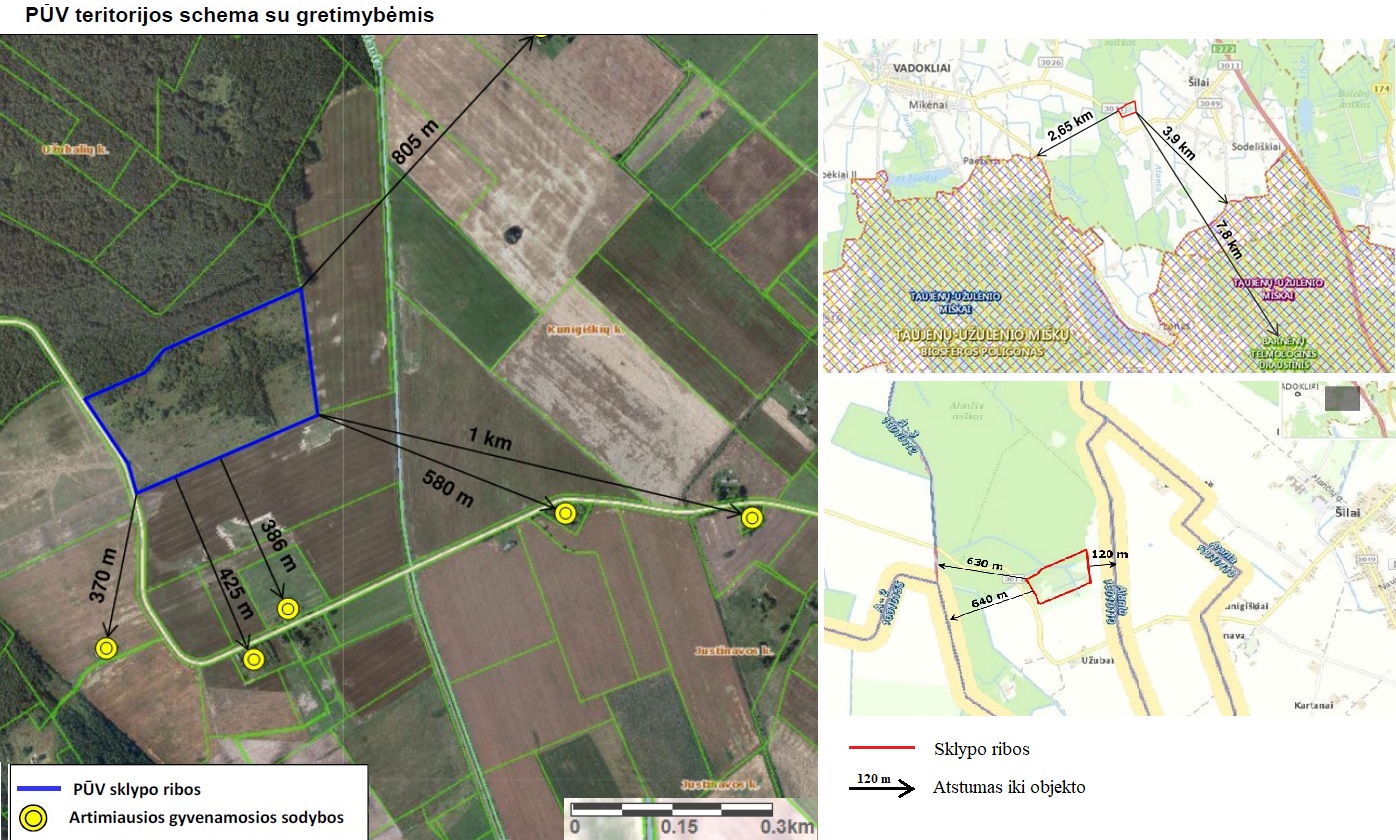 1 pav. Ūkinės veiklos vietos padėtis vietovės plane (PAV atskaitos medžiaga)Naujam įrenginiui – statybos pradžia ir planuojama veiklos pradžia. Esamam įrenginiui – veiklos pradžia.Statybų pradžia 2018 m. birželio 11 d., pabaiga – 2019 m. gegužės 30 d. Įrenginio veiklos pradžia planuojama dviem etapais:Iki 2019 m. sausio 9 d. planuojama pradėti eksploatuoti 2 paukštidės, kuomet bus įrengta visi lauko tinklai, buitinis pastatas, dalis dangų ir gerbūvio;Iki 2019 m. gegužės 30 d. – likusios 8 paukštidės, dangos ir gerbūvis. Informacija apie asmenis, atsakingus už įmonės aplinkos apsaugą.Asmuo atsakingas už aplinkos apsaugą įmonėje skiriamas direktoriaus įsakymu. Įsakymo kopija pridedama 2 priede.Informacija apie įdiegtas aplinkos apsaugos vadybos sistemas. Planuojama įdiegti rizikos veiksnių analizės ir svarbių valdymo taškų (RVASVT) sistemą. RVASVT sistema leidžia visapusiškai išanalizuoti ir įvertinti pavojus žmogaus sveikatai, susijusius su maisto produktų gamybos etapais, transportavimu, vartojimu ir sąlygoja efektyvų kokybės valdymą. Gerai įdiegta ir įsisavinta RVASVT sistema sudaro pagrindą kitų standartų, tarp jų ir aplinkos apsaugos vadybos sistemų, įgyvendinimui, jei įmonei atsiranda poreikis. Netechninio pobūdžio santrauka (informacija apie įrenginyje (įrenginiuose) vykdomą veiklą, trumpas visos paraiškoje pateiktos informacijos apibendrinimas). II. INFORMACIJA APIE ĮRENGINĮ IR JAME VYKDOMĄ ŪKINĘ VEIKLĄ7. Įrenginys (-iai) ir jame (juose) vykdomos veiklos rūšys. 1 lentelė. Įrenginyje planuojama vykdyti ir (ar) vykdoma ūkinė veiklaĮrenginio ar įrenginių gamybos (projektinis) pajėgumas arba vardinė (nominali) šiluminė galia. Gamybos apimtys: iki 2 400 750 vnt. viščiukų broilerių per metus arba 330 000 vnt. viščiukų broilerių vienu metu9. Kuro ir energijos vartojimas įrenginyje (-iuose), kuro saugojimas. Energijos gamyba.Administracinio pastato bei paukštidžių apšvietimui ir įvairių technologinių įrenginių reikmėms bus sunaudojama iki 563 MWh (priklausomai nuo pasirinkto auginimo ciklų skaičiaus). Objekte kaip alternatyvus elektros energijos šaltinis laikomas kilnojamasis dyzelinis generatorius. Jis panaudojamas, kuomet sutrikusio elektros energijos tiekimo nepavyks atstatyti ilgesnį nei 4 val. laikotarpį.Informacija apie kuro ir energijos vartojimą ir saugojimą pateikta 2 lentelėje.Paukštidžių šildymui bus naudojami dujiniai šildytuvai. Planuojama, kad per metus bus sunaudojama iki 517 t suskystintų dujų (priklausomai nuo pasirinkto auginimo ciklų skaičiaus, čia nurodytas maksimalus planuojamas sunaudoti kiekis). Dujų laikymui numatyta įrengti 4 požeminius suskystintų dujų rezervuarus.Administracinio pastato šildymui naudojamas 12 kW galingumo dujų katilas, kuris naudojamas šaltuoju metų laikotarpiu (6 mėn.). Dujos paduodamos iš požeminio dujų rezervuaro, planuojamas jų sunaudojimas – apie 1,1 t per metus.Vykdant paukštyno veiklą bus naudojamos dyzelinės transporto priemonės.2 lentelė. Kuro ir energijos vartojimas, kuro saugojimas3 lentelė. Energijos gamyba III. GAMYBOS PROCESAI10. Detalus įrenginyje vykdomos ir (ar) planuojamos vykdyti ūkinės veiklos rūšių aprašymas ir įrenginių, kuriuose vykdoma atitinkamų rūšių veikla, išdėstymas teritorijoje. Informacija apie įrenginių priskyrimą prie potencialiai pavojingų įrenginių. Įrenginyje gamybos procesas vykdomas 10 paukštidžių, kurios pastatytos ir įrengtos taikant šiuolaikinius ES reikalavimus bei geriausią prieinamą gamybos būdą (GPGB) atitinkančias technologijas. Įrenginį sudaro:10 vnt. paukštidžių (pastato parametrai: ilgis – 104,2 m, plotis – 18,05 m, bendras pastato plotas – 1867,42 m², pastato aukštis – 5,8 m); 110 m2 ploto ir 4,2 m aukščio administracinis pastatas su buitinėmis patalpomis (WC moterims ir vyrams, dezinfekcijos patalpa, budėtojo kambariu, ūkine patalpa su šaldymo įranga, skirta kritusių broilerių laikinam laikymui);5 vnt. po 13,28 t grūdų bokštų ir 10 vnt. po 14,17 t lesalų bokštų;srutų (gamybinių nuotekų) kaupimo rezervuarai, 2 vnt. po 15 m3 prie kiekvienos paukštidės;buitinių nuotekų vietiniai mechaninio – biologinio valymo įrenginiai, kurių našumas – 0,6 m3/parą;4 vnt. požeminių suskystintų dujų rezervuarai, kurių kiekvieno talpa – 10 m3;gaisro gesinimo rezervuarai, 2 vnt., kurių talpa – 162 m3požeminio vandens gavybos gręžinys, kurio našumas – 75 m3/parą;vietiniai vandens, nuotekų, dujotiekio, elektros, ryšių tinklai.Pagrindiniai technologiniai procesai:Viščiukų broilerių auginimas;Paukštidžių valymas ir dezinfekcija;Kraiko-mėšlo tvarkymas.Broilerių (mėsinių viščiukų) auginimas. Į įrenginio teritoriją iš Lietuvos teritorijoje esančių inkubatorių (AB „Kaišiadorių paukštynas“, AB „Vilniaus paukštynas“ ir kt.) atvežami vienos dienos broilerių viščiukai, kurie auginami pjuvenų/durpių sluoksniu išklotose 10 naujai pastatytų paukštidžių. Vienu metu auginama 330 000 vnt. vienadienių viščiukų (po 33 000 vnt. viščiukų kiekvienoje paukštidėje). Planuojama per metus įgyvendinti 7,5 auginimo ciklų.Broilerių auginimo ciklą sudaro:1. Vienadienių viščiukų atvežimas į paukštides. → 2. Viščiukų auginimas paukštidėse 39 dienas. → 3. Užaugintų broilerių išvežimas realizacijai. → 4. Mėšlo išvežimas iš paukštidžių. → 5. Paukštidžių patalpų ir ventiliacinių angų valymas, kanalizacijos plovimas. → 6. Lesinimo ir girdymo sistemų iškėlimas, valymas ir dezinfekcija. → 7. Šlapia patalpų dezinfekcija. → 8. Paukštidžių balinimas naudojant kalkes (atliekama 1 kartą per metus). → 9. Kraiko (durpių) atvežimas ir paskleidimas paukštidėse. → 10. Lesinimo ir girdymo sistemų sumontavimas. → 11. Aerozolinė (dūminė) patalpų dezinfekcija. → 12. Vienadienių viščiukų atvežimas.Paukštidėse įrengtos linijinės lesinimo ir nipelinės girdymo sistemos (po 4 lesinimo ir po 5 girdymo linijas kiekvienoje paukštidėje). Broileriai paukštidėse auginami ant grindų, ne narvuose, ant 5–6 cm storio kraiko sluoksnio. Planuojama per metus sunaudoti 6900 t kraiko. Sumontavus lesinimo ir girdymo sistemas, atliekama aerozolinė patalpų dezinfekcija, naudojant "rūko" generatorių ir dezinfekcines medžiagas. Po aerozolinės dezinfekcijos į paukštides atvežami vienadieniai viščiukai, kurie iškraunami paukštidės viduje. Broilerių auginimo ciklo metu, kuris trunka 39 dienas, paukštidės nėra valomos ir/ar dezinfekuojamos. Auginimo metu kritę paukščiai laikinai laikomi specialiuose konteineriuose, šaldymo kameroje (pagalbinėje patalpoje), kurioje palaikoma minusinė temperatūra, ir pagal sutartį perduodami utilizavimui UAB „Rietavo veterinarinė sanitarija“. Sutarties su UAB „Rietavo veterinarinė sanitarija“ kopija pateikta XX priede. Paukštyno eksploatacijos metu per metus susidarys iki 37 t paukščių audinių atliekų (kritusių broilerių), skaičiavimuose priimame, kad krenta apie 3 proc. viščiukų broilerių nuo bendrai auginamo skaičiaus. Paukštidžių valymas ir dezinfekcija. Po kiekvieno auginimo ciklo, visus paukščius išvežus realizacijai, mėšlas krautuvu išstumiamas iš paukštidės į prie kiekvienos iš jų esančią asfaltbetoniu dengtą aikštelę paaukštintais kraštais, kad mėšlas nepatektų į aplinką. Išvežus mėšlą atliekamas paukštidžių valymas. Naudojant aukšto slėgio vandens įrenginį išplaunama lesinimo, girdymo įranga bei paukštidžių grindys ir sienos. Valomos ventiliacinės angos, kanalizacijos sistema. Išplovus paukštides vandeniu, atliekama paukštidžių dezinfekcija. Atskiedus dezinfekcinę medžiagą (Virocid) vandeniu, aukšto slėgio įrenginiu atliekama aerozolinė lubų, sienų, grindų dezinfekcija. Preliminarus planuojamas sunaudoti dezinfekcinės medžiagos kiekis per metus – iki 2,10 t. Dezinfekcinės medžiagos saugos duomenų lapas pateikiamas 4 priede. Srutų užterštumo dezinfekcinėmis medžiagomis nebus, nes jos išgaruoja ir nenuteka į srutų rezervuarą. Atlikus dezinfekciją ant grindų paskleidžiamas durpių kraikas. Paruošiami dezokilimėliai, darbuotojų avalynė ir rūbai, kurie naudojami tik paukštidžių patalpose. Po viščiukų broilerių išvežimo, 10-22 dienas paukštidės bus tuščios, tiek truks jų paruošimas kitam auginimo ciklui. Kraiko-mėšlo tvarkymas. Paukščių auginimo metu susidarysiančio mėšlo kiekis apskaičiuotas remiantis „Paukštininkystės ūkių technologinio projektavimo taisyklėmis“ (ŽŪ TPT 04:2012), kai 1000 broilerių per mėnesį pagamina 2,5-3,0 m³ tirštojo mėšlo arba 1000 broilerių per parą pagamina 0,083 m³ tirštojo mėšlo. Atsižvelgiant į numatomas gamybos apimtis ir priklausomai nuo įvykdytų auginimo ciklų skaičiaus, susidarys iki 3 605 t mėšlo per metus. Pasibaigus kiekvienam auginimo ciklui (po 39 dienų nuo viščiukų atvežimo), mėšlas krautuvu šalinamas iš paukštidžių į asfaltbetoniu dengtas aikšteles aukštais kraštais, esančias prie kiekvienos paukštidės. Planuojama, kad mėšlas nebus kaupiamas, o iš šalia paukštidžių esančių aikštelių išvežamas dengtu transportu pagal pasirašytas sutartis su ūkininkais (laukų tręšimui) arba grybų augintojais. Jei atsirastų kliūčių susidariusio paukščių mėšlo realizacijai tiesiai iš paukštidžių iš karto pasibaigus auginimo ciklui, jo kaupimui bus skirta viena paukštidė, kurioje telpa per 6 mėn. susidaręs mėšlo kiekis (kaip nurodyta Mėšlo ir srutų tvarkymo aplinkosaugos reikalavimų apraše, patvirtintame Aplinkos ministro ir Ūkio ministro 2005 m. liepos 14 d. įsakymu Nr. D1-367/3D-342). Sutarties kopija pateikta 5 priede. Paukščių auginimui įrengta moderni bei GPGB technologijas atitinkanti technologinė įranga. Broilerių (mėsinių viščiukų) lesinimo sistema. Paukščių lesinimo sistemą sudaro: lesalų laikymo talpos, spiralinė lesalų tiekimo sistema ir lesalinės. Įsigyti įrenginiai pasižymi minimaliu lesalų nubarstymu ir tai leis išvengti papildomų gedimo procesų ir kenksmingų dujų išsiskyrimo. Kiekvienoje iš paukštidžių įrengta po 1 pašarų (23 t talpos) ir 1 grūdų (13 t talpos) bokštą su pašarų išdalinimo ir grūdų įmaišymo sistema. Paukščiams lesinti  naudojami pašarai, pagaminti UAB „Joniškio grūdai“ pašarų gamykloje. Priklausomai nuo paukščių amžiaus, naudojami 3 rūšių lesalai: startinio periodo – nuo 1 iki 10 dienų, auginimo vidurio – nuo 11 iki 28 dienų ir auginimo pabaigos – nuo 29 iki 42 dienų. Planuojama sunaudoti 10 500 t pašarų per metus.Broilerių (mėsinių viščiukų) girdymo sistema. Paukščių girdymui naudojamas vanduo, kuris  tiekiamas iš vietinio artezinio gręžinio. Paukščių girdymo sistemą sudaro vandentiekis ir nipelinės („lašelio“ principo) girdyklos, kurios pasižymi vandens sulaikymu, išvengiant vandens nutekėjimo ant kraiko. Per metus paukščių girdymui planuojama sunaudoti apie 14 454 m3/metus vandens. Vandens kiekis skirtas paukščių girdymui suskaičiuotas vadovaujantis Paukštininkystės ūkių technologinio projektavimo taisyklių (ŽŪ TPT 04:2012) XIV punkto „Vandens reikmės normos, vandens tiekimo reikalavimai“ 21 lentele. Vandens reikmė 1-17 savaičių amžiaus vištų jaunikliui yra 0,15 l/parą. Tuomet vandens reikmė paukščių girdymui:Qgirdymas = 330 000 vnt. x 0,15 l/parą x 292 d/metus = 14454000 l/metus = 14 454 m³/metusPrie vandens tiekimo sistemos kiekviename pastate sumontuoti apskaitos prietaisai, paukštidėse įrengti čiaupai kiekvienai girdyklų eilei atjungti. Vienu metu negali būti atjungiama daugiau kaip pusė paukštidės girdyklų. Patalpoms valyti pastatuose įrengti laistymo čiaupai.Paukštidžių vėdinimo sistema. Kiekvienoje iš paukštidžių įrengta mišri vėdinimo sistema: šaltuoju metų laiku (rudenį – žiemą – pavasarį) oras ištraukiamas per valdomus stoginius ventiliatorius, sumontuotus į kaminus (7 vnt.), o šiltuoju metų laiku (vasarą) oras ištraukiamas per kaminuose sumontuotus ventiliatorius ir papildomai per galinėje sienoje sumontuotus didelio našumo ventiliatorius (7 vnt.). Oro padavimo sklendės tolygiai išdėstytos šoninėse sienose, ir papildomai – paukštidės priekinėje sienoje. Kiekvienoje paukštidėje įrengta automatizuota klimato kontrolės sistema. Paukštidžių šildymo sistema. Paukštidžių ventiliacijos ir šildymo sistemos kompleksiškai valdomos kompiuterine programa. Tai leidžia maksimaliai sumažinti išmetamo oro kiekį, optimaliai reguliuoti oro judėjimo greitį ir racionaliai naudoti šilumą. Paukštidžių šildymo sistemą sudaro: požeminiai suskystintų naftos dujų rezervuarai (4 vnt. po 10 m3), dujotiekis, dujiniai šildytuvai. Kiekvienoje paukštidėje įrengta po 28 infraraudonųjų spindulių suskystintomis dujomis maitinamų šildytuvų su 12 m apšildymo skersmeniu (po 14 šildytuvų kiekvienoje iš 2 linijų), kad būtų užtikrinta paukščių auginimui tinkama temperatūra. Šildymo metu susidarę degimo produktai į aplinkos orą išmetami per išmetimo angas.11. Planuojama naudoti technologija ir kiti gamybos būdai, skirti teršalų išmetimo iš įrenginio (-ių) prevencijai arba, jeigu tai neįmanoma, išmetamų teršalų kiekiui mažinti. Įrenginyje susidarys kritusių gyvulių (viščiukų broilerių) atliekos (02 01 02). Kritusių broilerių kiekis priklauso nuo daugelio faktorių: biosaugos efektyvumo, ligų prevencijos, auginamų paukščių veislės, pašarų kokybės ir daugelio kitų veiksnių. Kritusių broilerių atliekos laikinai laikomos specialiuose sandariuose konteineriuose, pagalbinėje patalpoje įrengtoje šaldymo kameroje, kurioje palaikoma minusinė temperatūra ir pagal sutartį perduodamos utilizavimui UAB „Rietavo veterinarinė sanitarija“.Pašarų perpylimo iš autotransporto priemonės į bunkerius metu, pašarų dulkių sulaikymui ant perteklinio oro nuvedimo vamzdžio, išeinančio iš bunkerio,  uždedamas daugkartinio naudojimo specialus Schnieder Anlagenbau firmos maišas – filtras. Maiše – filtre sulaikytos pašarų dulkės bus grąžinamos į gamybą. Maišo – filtro tarnavimo laikas – ilgalaikis, todėl maišų – filtrų atliekos nesusidarys.Numatomos poveikio vandens telkiniams sumažinimo/išvengimo priemonės:Atskiros buitinių, gamybinių ir paviršinių nuotekų surinkimo ir tvarkymo sistemos;Buitinės nuotekos valomos vietiniuose biologinio valymo įrenginiuose iki Nuotekų tvarkymo reglamente, patvirtintame 2006 m. gegužės 17 d. LR Aplinkos ministro įsakymu Nr. D1-236, nustatytų užterštumo verčių, taikomų nuotekoms, išleidžiamoms į gamtinę aplinką, ir išleidžiamos ne į natūraliai susiformavusį vandens telkinį, o į projektuojamą gaisro gesinimo rezervuarą;Gamybinės – paukštidžių plovimo – nuotekos surenkamos į dengtus rezervuarus, įrengtus prie kiekvienos iš paukštidžių, ir perduodamos kaip trąšos laukų tręšimui, pagal sutartis su ūkininkais;Rezervuarai srutoms šalia paukštidžių įrengti ant kietos, vandeniui nelaidžios dangos, su nuolydžiais, nukreiptais į rezervuarus, todėl, jei srutų išsiurbimo metu srutos išsilietų, jos sutekėtų atgal į rezervuarus;Srutos iš rezervuarų išsiurbiamos automobiliais/cisternomis, be sąlyčio su oru ar aplinka;Siekiant išvengti paviršinių nuotekų užteršimo, teritorija aptverta, prižiūrima, valoma, joje dirba tik paukštyną aptarnaujantis techniškai tvarkingas ir švarus transportas.Atlikus aplinkos oro teršalų sklaidos skaičiavimus nustatyta, kad nagrinėtų aplinkos oro teršalų koncentracijos aplinkos ore ribinių verčių neviršys, todėl poveikio sumažinimo priemonės neplanuojamos. Eksploatacijos metu galimo poveikio dirvožemiui bus išvengiama įrengus ir tinkamai eksploatuojant buitinių ir paviršinių nuotekų tvarkymo sistemas, užtikrinant tik techniškai tvarkingo transporto judėjimą teritorijoje bei sklandžiai vykstančius mėšlo tvarkymo (perdavimo tvarkytojams) procesus.Įvykus avarijai, kurios metu išsilietų kenksmingos medžiagos, įrenginio sklypą dengia vandeniui mažai laidūs gruntai, todėl teršalų migracijos procesai teritorijoje užtruktų pakankamai ilgai.Neigiamos biologinių veiksnių įtakos visuomenės sveikatai nenumatoma, nes vykdant ūkinę veiklą imamasi visų būtinių priemonių, kad būtų užkirstas kelias infekcinių ligų kilimui ir plitimui:išorinio transporto ratų dezinfekavimui numatytas atviras dezobarjeras;dėl ypatingai griežtų sanitarinių reikalavimų, pašalinių patekimas į sklypą ir paukštidžių kompleksą ribojamas.į teritoriją įleidžiami tik darbuotojai, susipažinę su biologinio saugumo priemonėmis, kurios turi būti taikomos ūkinėje veikloje, ir jų svarba;darbuotojų avalynė prieš įeinant/išeinant į/iš paukštyno teritoriją dezinfekuojama dezinfekciniame kilimėlyje;darbui paukštidėse darbuotojai dėvi specialius apsauginius drabužius ir avalynę, kuriems pasikeisti yra speciali patalpa, su įrengtomis vietomis prausimuisi ir sanitarinėmis dezinfekcinėmis priemonėmis;po kiekvieno auginimo ciklo paukštidės plaunamos, vykdoma jų dezinfekcija, įskaitant girdymo, šėrimo, ventiliacijos ir kitas naudojamas technines sistemas;kraikas įsigyjamas iš patikimų tiekėjų, kad jame nebūtų naminių ar laukinių paukščių ir graužikų teršalų;vykdoma parazitų ir graužikų kontrolė ir naikinimas;kritę paukščiai laikomi šaldytuve minusinėje temperatūroje, specialiuose konteineriuose, vėliau perduodami licencijuotiems atliekų tvarkytojams;darbuotojai apmokyti kaip apsisaugoti nuo užkrečiamų ligų, kaip tinkamai laikytis higienos reikalavimų ir biologinio saugumo protokolų;mėšlas teritorijoje nekaupiamas.12. Pagrindinių alternatyvų pareiškėjo siūlomai technologijai, gamybos būdams ir priemonėms aprašymas, išmetamųjų teršalų poveikis aplinkai arba nuoroda į PAV dokumentus, kuriuose ši informacija pateikta. Informacija apie pagrindinių alternatyvų pareiškėjo siūlomai technologijai, gamybos būdams ir priemonėms aprašymas, išmetamųjų teršalų poveikis aplinkai pateikta UAB „Joniškio grūdai“ paukštyno įrengimo ir eksploatavimo Užubalių k., Raguvos sen., Panevėžio r. sav. poveikio aplinkai vertinimo ataskaitoje, Aplinkos apsaugos agentūra 2017 m. gruodžio 1 d. raštu Nr. (28.1)-A4-12394 „Sprendimas dėl broilerių paukštyno įrengimo ir eksploatacijos, Užubalių k., Raguvos sen., Panevėžio r. sav. galimybių“ priėmė sprendimą dėl ūkinės veiklos leistinumo pagal parengtą PAV ataskaitą. (Rašto kopija pateikta 6 priede.)13. Kiekvieno įrenginio naudojamų technologijų atitikimo technologijoms, aprašytoms Europos Sąjungos geriausiai prieinamų gamybos būdų (GPGB) informaciniuose dokumentuose ar išvadose, palyginamasis įvertinimas. 4 lentelė. Įrenginio atitikimo GPGB palyginamasis įvertinimas14. Informacija apie avarijų prevencijos priemones (arba nuoroda į Saugos ataskaitą ar ekstremaliųjų situacijų valdymo planą, jei jie pateikiami paraiškoje). Bendrovė turi parengusi Biologinio saugumo programą bei ekstremalių situacijų valdymo planą dokumentų kopijos pridedamos 7 priede.IV. ŽALIAVŲ IR MEDŽIAGŲ NAUDOJIMAS, SAUGOJIMAS15. Žaliavų ir medžiagų naudojimas, žaliavų ir medžiagų saugojimas.5 lentelė. Naudojamos ir (ar) saugomos žaliavos ir papildomos (pagalbinės) medžiagos6 lentelė. Tirpiklių turinčių medžiagų ir mišinių naudojimas ir saugojimasLentelė nepildoma, nes įrenginio ūkinėje veikloje tirpiklių turinčių medžiagų ir mišinių nenaudojama ir nesaugoma.V. VANDENS IŠGAVIMAS16. Informacija apie vandens išgavimo būdą (nuoroda į techninius dokumentus, statybos projektą ar kt.).Vanduo tiekiamas iš veiklos vykdytojui priklausančios vandenvietės, eksploatacinio požeminio vandens gręžinio Nr.68136. Vandenvietė neturi registracijos numerio Žemės gelmių registre. Vertinama, kad vandens poreikis sudaro 50,9 kub. m per parą.Vertinama, kad vandens poreikis Įrenginiui veikiant pilnu pajėgumu sudaro apie 17618 kub. m per metus.2019 m. UAB „ARTVA“ atliko Įrenginio vandenvietės išteklių vertinimą, išpumpavimo bandymų metu maksimalus debitas sudarė 12,3 kub. m/ h ir 295 kub. m/ parą. 2019-02-25 išteklių vertinimo ataskaita pateikta Lietuvos geologijos tarnybai prie Aplinkos ministerijos. Lydraščio kopija pridedama 8 priede. 8 lentelės duomenys, bus patikslinti gavus atsakymą iš Lietuvos geologijos tarnybos.  7 lentelė. Duomenys apie paviršinį vandens telkinį, iš kurio numatoma išgauti vandenį, vandens išgavimo vietą ir planuojamą išgauti vandens kiekį.Lentelė nepildoma, nes nenumatoma išgauti vandens iš paviršinio vandens telkinio.8 lentelė. Duomenys apie planuojamas naudoti požeminio vandens vandenvietesVI. TARŠA Į APLINKOS ORĄ 17. Į aplinkos orą numatomi išmesti teršalai.Ūkinės veiklos gamybiniuose procesuose susidaro sąlygos cheminei oro taršai dėl:Šilumos gamybos kurą deginančiuose įrenginiuose metu (12 kW našumo katilas administracinių patalpų šildymui, kūrenamas suskystintomis dujomis; po 28 vnt. 12,2 kW galingumo suskystintomis naftos dujomis kūrenamų šildytuvų kiekvienoje iš 10 paukštidžių; išsiskiriantys teršalai: anglies monoksidas ir azoto oksidai).Broilerių auginimo ir mėšlo krovos darbų, pasibaigus kiekvienam auginimo ciklui, metu (10 paukštidžių, maksimalus vienu metu auginamų paukščių skaičius – 330 000; išsiskiriantys teršalai: amoniakas, kietosios dalelės bei lakieji organiniai junginiai).Transporto manevravimo Įrenginio teritorijoje metu (išsiskiriantys teršalai: anglies monoksidas, lakieji organiniai junginiai, azoto oksidai ir kietosios dalelės).Oro taršos skaičiavimai, taršos bei kvapų sklaidos vertinimo ataskaita buvo parengta ir pateikta Poveikio aplinkai vertinimo ataskaitoje. Sprendimas dėl broilerių paukštyno įrengimo ir eksploatacijos, Užubalių k., Raguvos sen., Panevėžio r. sav. galimybių“ priimtas 2017 m. gruodžio 1 d. raštu Nr. (28.1)-A4-12394, sprendimo kopija pateikta 6 priede. Oro taršos bei kvapų sklaidos vertinimo rezultatai pridedami 13, 14 prieduose. Suskaičiuota teršalų – anglies monoksido, kietųjų dalelių, azoto oksidų, sieros dioksido ir amoniako koncentracija ūkio bei gyvenamosios aplinkos ore neviršija nustatytų aplinkos užterštumo normų.9 lentelė. Į aplinkos orą numatomi išmesti teršalai ir jų kiekis10 lentelė. Stacionarių aplinkos oro taršos šaltinių fiziniai duomenysĮrenginio pavadinimas PAUKŠTYNAS11 lentelė. Tarša į aplinkos orąĮrenginio pavadinimas PAUKŠTYNAS12 lentelė. Aplinkos oro teršalų valymo įrenginiai ir taršos prevencijos priemonės.Lentelė nepildoma, nes įrenginyje nėra įdiegtų aplinkos oro teršalų valymų įrenginių.13 lentelė. Tarša į aplinkos orą esant neįprastoms (neatitiktinėms) veiklos sąlygomsLentelė nepildoma, nes įrenginyje nėra numatyta tarša į aplinkos orą neatitiktinėms veiklos sąlygoms.VII. ŠILTNAMIO EFEKTĄ SUKELIANČIOS DUJOS18. Šiltnamio efektą sukeliančios dujos.14 lentelė. Veiklos rūšys ir šaltiniai, iš kurių į atmosferą išmetamos ŠESD, nurodytos Lietuvos Respublikos klimato kaitos valdymo finansinių instrumentų įstatymo 1 priedeLentelė nepildoma, nes bendrovėje nėra šiltnamio efektą sukeliančių dujų šaltinių.VIII. TERŠALŲ IŠLEIDIMAS SU NUOTEKOMIS Į APLINKĄ 19. Teršalų išleidimas su nuotekomis į aplinką. Įrenginio eksploatacijos metu susidaro buitinės, paukščių pastatų gamybinės nuotekos ir paviršinės:Buitinės nuotekos. Buitinės nuotekos susidaro darbuotojų buitinėje veikloje. Atskiros buitinių ir gamybinių nuotekų apskaitos nėra – ji vykdoma remiantis bendro vandens paėmimo apskaitos prietaiso rodmenimis. Buitinės nuotekos šalinamos atskiru nuotakynu ir tvarkomos laikantis Nuotekų tvarkymo reglamento reikalavimų, įrengta atskiroji nuotekų tvarkymo sistema. Ūkinėje veikloje susidarančios buitinės nuotekos  valomos 0,6 m³/d vietiniame biologinio valymo įrenginyje, ir po valymo išleidžiamos į gaisro gesinimo rezervuarus (žr. sklypo planą, pridedamą 3 priede). Buitinių nuotekų valymo įrenginio eksploatavimo metu susidarantis perteklinis dumblas šalinamas ne rečiau kaip 1–2 kartus per metus asenizacine mašina išsiurbiant du trečdalius įrenginio tūrio. Už perteklinio dumblo šalinimą bus atsakinga nuotekų valymo įrenginio aptarnavimą vykdanti įmonė. Sutarties dėl nuotekų valymo įrenginio aptarnavimo pridedama 9 priede.Paukščių pastatų gamybinės nuotekos. Gamybinės nuotekos susidarys paukščių auginimo patalpų plovimo metu. Preliminarus gamybinių nuotekų kiekis – apie 379 m3 per ciklą arba 2 653 m3 per metus, remiantis Paukštininkystės ūkių technologinio projektavimo taisyklėmis ŽŪ TPT 04:2012. Planuojama naudoti didelio efektyvumo ir aukšto slėgio plovimo įranga, todėl vandens sąnaudos plovimui bus ženkliai mažesnės nei paskaičiuota pagal Paukštininkystės ūkių technologinio projektavimo taisykles ŽŪ TPT 04:2012. Planuojama naudoti įrenginį NILFISK MH 4M-220/1000. Jo charakteristikoje pažymėta, kad maksimalios vandens sąnaudos – 1000 l/h. Vertinama, kad gali būti sunaudojama iki 3-4 m³ vandens vienai paukštidei plauti po kiekvieno paukščių auginimo ciklo. Tokiu atveju, per metus būtų vandens plovimui būtų sunaudojama ir gamybinių nuotekų susidarytų: 4 m3x10 vnt.x7,5 ciklo= 300 m3. Per dieną plaunama ne daugiau kaip viena paukštidė. Paukštidžių plovimo nuotekos patenka į šalia paukštidžių įrengtus betoninius 15 m3 gamybinių nuotekų rezervuarus (dengti šuliniai 2 vnt.) ir perduodamos ūkininkams kaip srutos laukų tręšimui išpurškiant. Į vieną 15 m3 gamybinių nuotekų rezervuarą telpa 3-4 paukštidžių plovimo nuotekų kiekis, joms išvežti reikalingas 1srutovežis (25 m3 talpos) paukštidžių valymo/paruošimo kitam ciklui metu. 10 paukštidžių plovimo nuotekų kiekiui (iki 40 m3 per ciklą) išvežti reikalingi 2 srutovežiai. Dalis gamybinių nuotekų (preliminarus kiekis 150 m3) pagal rašytinę sutartį bus perduodamos atliekų tvarkytojui tuo metu, kai teisės aktų nustatyta tvarka draudžiama skleisti mėšlą ir srutas laukuose. Paviršinės nuotekos. Paviršinės nuotekos nuo vidaus kelių, aikštelių, stogų ir kitų gamybinės teritorijos plotų turi būti tvarkomos laikantis Paviršinių nuotekų tvarkymo reglamento bei Nuotekų tvarkymo reglamento reikalavimų aprašo reikalavimų. Lietaus vanduo, susidaręs ant paukštidžių ir administracinio-buitinio pastato stogo, lietvamzdžiais nuvedamas į vietinį lietaus nuotekų tinklą iš kur išleidžiamas į gaisrinius rezervuarus be valymo. Vadovaujantis LR aplinkos ministro ir LR žemės ūkio ministro 2005 m. liepos 14 d. įsakymu Nr. D1-367/3D-342 patvirtintais Mėšlo ir srutų tvarkymo aplinkosaugos reikalavimų aprašo reikalavimais, nuo statinių stogų susidaro sąlyginai švarios paviršinės nuotekos, kurių valyti nėra būtinybės. Nuo apvažiavimo kelio dalies lietaus nuotekos nuolydžio pagalba nukreipiamos į nedidelius surinkimo griovius, įrengiamus beveik visame teritorijos perimetre.15 lentelė. Informacija apie paviršinį vandens telkinį (priimtuvą), į kurį planuojama išleisti nuotekasLentelė nepildoma, nes Įrenginyje nėra į aplinką išleidžiamų nuotekų su teršalais.16 lentelė. Informacija apie nuotekų išleidimo vietą/priimtuvą (išskyrus paviršinius vandens telkinius), į kurį planuojama išleisti nuotekas17 lentelė. Duomenys apie nuotekų šaltinius ir / arba išleistuvus18 lentelė. Į gamtinę aplinką planuojamų išleisti nuotekų užterštumas Lentelė nepildoma, nes Įrenginyje nėra planuojama išleisti užterštų nuotekų į gamtinę aplinką.19 lentelė. Objekte / įrenginyje naudojamos nuotekų kiekio ir taršos mažinimo priemonės20 lentelė. Numatomos vandenų apsaugos nuo taršos priemonėsLentelė nepildoma, nes Įrenginyje diegiamos priemonės atitinka teisės aktų reikalavimus, papildomos vandenų apsaugos nuo taršos priemonės nenumatomos. 21 lentelė. Pramonės įmonių ir kitų abonentų, iš kurių planuojama priimti nuotekas (ne paviršines), sąrašas ir planuojamų priimti nuotekų savybėsLentelė nepildoma, nes Įrenginyje nėra planuojama priimti nuotekų iš kitų objektų.22 lentelė. Nuotekų apskaitos įrenginiaiLentelė nepildoma, nes Įrenginyje nuotekų apskaitos prietaisų nėra, vykdoma tik suvartojamo vandens apskaita.IX. DIRVOŽEMIO IR POŽEMINIO VANDENS APSAUGA20. Dirvožemio ir gruntinių vandenų užterštumas. Duomenys apie žinomą įmonės teritorijos dirvožemio ir (ar) požeminio vandens taršą, nurodant galimas priežastis, kodėl šis užteršimas įvyko arba vyksta tiek dirvos paviršiuje, tiek gilesniuose dirvos sluoksniuose, jei nerengiama užterštumo būklės ataskaita. Galima žemės tarša esant neįprastoms (neatitiktinėms) veiklos sąlygoms ir priemonės galimai taršai esant tokioms sąlygoms išvengti ar ją riboti. Duomenų apie dirvožemio užterštumą nėra. Objekto teritorijoje 2018 m. rugsėjo mėn. atlikti ekogeologiniai tyrimai. Gruntinio vandens kokybei stebėti Įrenginyje vykdomas poveikio požeminio vandens kokybei monitoringas. Aplinkos monitoringo programa pridedama 10 priede.X. TRĘŠIMAS21. Informacija apie biologiškai skaidžių atliekų naudojimą tręšimui žemės ūkyje.Informacija neteikiama, nes Įrenginyje nėra naudojamų biologiškai skaidžių atliekų tręšimui žemės ūkyje.22. Informacija apie laukų tręšimą mėšlu ir (ar) srutomis. Informacija neteikiama, nes bendrovėje nėra tręšiamų laukų mėšlu ir (ar) srutomis.XI.  NUMATOMAS ATLIEKŲ SUSIDARYMAS, APDOROJIMAS (NAUDOJIMAS AR ŠALINIMAS, ĮSKAITANT PARUOŠIMĄ NAUDOTI AR ŠALINTI) IR LAIKYMAS23. Atliekų susidarymas. Numatomos atliekų prevencijos priemonės ir kitos priemonės, užtikrinančios įmonėje  susidarančių atliekų (atliekos pavadinimas, kodas) tvarkymą laikantis nustatytų atliekų tvarkymo principų bei visuomenės sveikatos ir aplinkos apsaugą.Įrenginyje susidarančios atliekos:mišrios komunalinės atliekos (personalo veikla);gyvūninės kilmės atliekos arba ŠGP (paukščių auginimas);liuminescencinių, LED lempų atliekos (paukščių auginimas);buitinių nuotekų valymo įrenginio dumblas (personalo veikla).Mišrios komunalinės atliekos (20 03 01). Vertinant, kad per metus vienam darbuotojui susidaro apie 200 kg komunalinių atliekų, o Įrenginyje planuojama iki 10 darbo vietų, tai susidarytų apie 2 t komunalinių atliekų.Pakuočių atliekos (15 01 02) susidaro dėl žaliavų judėjimo, ūkio aptarnavimo.Gyvūninės kilmės atliekos – kritę paukščiai, paukštyne susidarys kritusių gyvulių (viščiukų broilerių) atliekos (02 01 02). Kritusių broilerių kiekis priklauso nuo daugelio veiksnių: biosaugos efektyvumo, ligų prevencijos, auginamų paukščių veislės, pašarų kokybės ir daugelio kitų veiksnių. Kritusių broilerių atliekos laikinai laikomos specialiuose sandariuose konteineriuose, pagalbinėje patalpoje įrengtoje šaldymo kameroje, kurioje palaikoma minusinė temperatūra ir pagal sutartį perduodamos utilizavimui UAB „Rietavo veterinarinė sanitarija“.Susidariusios atliekos laikomos specialiose talpose, konteineriuose ir pagal poreikį priduodamos atliekų tvarkytojų valstybės registre registruotiems atliekų tvarkytojams. Sutarčių kopijos su atliekų ir ŠGP tvarkytojais pridedamos 11 priede.Ūkinės veiklos vykdytojas siekia mažinti susidarančių atliekų kiekį, taikant atliekų prevencijos principą – skatinant išteklių, žaliavų tausojimo kultūrą administracinėje ir buitinėje srityse, auginamiems paukščiams sudaryti geras klimato ir sanitarines sąlygas, investuojant į įrenginių, apšvietimo ilgalaikiškumą (diegiamos LED apšvietimo technologijos, kurių dėka nesusidaro pavojingų atliekų šioje veiklos srityje) bei skatinant susidarančių atliekų rūšiavimą.24. Atliekų apdorojimas (naudojimas ar šalinimas, įskaitant paruošimą naudoti ar šalinti) ir laikymas24.1. Nepavojingosios atliekos23 lentelė. Numatomos naudoti nepavojingosios atliekos.24 lentelė. Numatomos šalinti nepavojingosios atliekos.25 lentelė. Numatomos paruošti naudoti ir (ar) šalinti nepavojingosios atliekos.26 lentelė. Didžiausias numatomas laikyti nepavojingųjų atliekų kiekis.27 lentelė. Didžiausias numatomas laikyti nepavojingųjų atliekų kiekis jų susidarymo vietoje iki surinkimo (S8).24.2. Pavojingosios atliekos28 lentelė. Numatomos naudoti pavojingosios atliekos.29 lentelė. Numatomos šalinti pavojingosios atliekos.30 lentelė. Numatomos paruošti naudoti ir (ar) šalinti pavojingosios atliekos.31 lentelė. Didžiausiais numatomas laikyti pavojingųjų atliekų kiekis.32 lentelė. Didžiausias numatomas laikyti pavojingųjų atliekų kiekis jų susidarymo vietoje iki surinkimo (S8).Informacija pagal 24 dalį neteikiama, nes Įrenginys atliekų apdorojimo ir laikymo veiklos nevykdys, susidariusios pavojingos atliekos gali būti laikomos ne ilgiau kaip 6 mėn. nuo susidarymo, nepavojingos atliekos – metus. Atliekos priduodamos atliekų tvarkytojų valstybės registre registruotiems atliekų tvarkytojams pagal sudarytas atliekų tvarkymo sutartis.25. Papildomi duomenys pagal Atliekų deginimo aplinkosauginių reikalavimų, patvirtintų Lietuvos Respublikos aplinkos ministro 2002 m. gruodžio 31 d. įsakymu Nr. 699 „Dėl Atliekų deginimo aplinkosauginių reikalavimų patvirtinimo“, 8, 81 punktuose nustatytus reikalavimus.“;26. Papildomi duomenys pagal Atliekų sąvartynų įrengimo, eksploatavimo, uždarymo ir priežiūros po uždarymo taisyklių, patvirtintų Lietuvos Respublikos aplinkos ministro 2000 m. spalio 18 d. įsakymu Nr. 444 „Dėl Atliekų sąvartynų įrengimo, eksploatavimo, uždarymo ir priežiūros po uždarymo taisyklių patvirtinimo“, 50, 51 ir 52 punktų reikalavimus.Papildomi duomenys pagal 25, 26 dalis neteikiami, nes Įrenginyje nevykdoma atliekų deginimo ir (ar) sąvartynų įrengimo, eksploatavimo, uždarymo ir priežiūros po uždarymo veiklaXII. TRIUKŠMO SKLIDIMAS IR KVAPŲ KONTROLĖ27. Informacija apie triukšmo šaltinius ir jų skleidžiamą triukšmą.Triukšmo ribiniai dydžiai, pagal Lietuvos higienos normą HN 33:2011 „Triukšmo ribiniai dydžiai gyvenamuosiuose ir visuomenės paskirties pastatuose bei jų aplinkoje“, taikomi gyvenamuosiuose pastatuose, visuomeninės paskirties pastatuose bei šių pastatų, išskyrus maitinimo ir kultūros paskirties pastatus, aplinkoje, apimančioje žemės sklypų, kuriuose pastatyti nurodytieji pastatai, ribas ne didesniu nei  atstumu nuo pastatų sienų. Objekto teritorijoje gyvenamieji pastatai, visuomeninės paskirties pastatai yra didesniu nei  atstumu, t. y. apie 370 m PV kryptimi – Užubalių k. 4.Įrenginyje susidarančio triukšmo skaičiavimai bei sklaida buvo įvertinti PAV atskaitoje. Triukšmo sklaidos skaičiavimo rezultatai pridedami 12 priede. Triukšmo šaltinius sudaro stacionarūs ir mobilūs triukšmo šaltiniai:visą parą veiksiantys 70 stoginių ventiliatorių (po 7 ventiliatorius ant kiekvienos paukštidės stogo), išdėstytų 6 m aukštyje. Skaičiavimuose priimta, kad jų skleidžiamas triukšmo lygis sieks 58 dB(A);visą parą veiksiantys 70 sieninių ventiliatorių (po 7 ventiliatorius paukštidžių galuose), kurie bus išdėstomi 1,0 m aukštyje. Skaičiavimuose priimta, kad jų skleidžiamas triukšmo lygis sieks 65 dB(A);transformatorinė pastotė, kurios skleidžiamas triukšmas įvertintas 50 dB(A);sunkiasvorės transporto priemonės, pristatančios lesalą ir dujas, transportuojančios produkciją. Skaičiavimuose priimta, kad dienos metu maksimaliai gali atvykti iki 11 sunkiasvorių transporto priemonių. Sunkiasvorių transporto priemonių manevravimas teritorijoje įvertintas kaip linijinis triukšmo taršos šaltinis; prie paukštidžių veiksiantis pneumotransportas, kuriuo broilerių auginimo metu lesalai iš sunkiasvorių transporto priemonių bus iškraunami į lesalų bokštus. Pneumotransporto skleidžiamas triukšmas – 63 dB(A). Skaičiavimuose krovos darbų pneumotransportu vieta įvertinta kaip ploto triukšmo šaltinis, skleisiantis triukšmą 2,5 val./dieną;  10 vietų lengvųjų automobilių antžeminė aikštelė darbuotojų lengviesiems automobiliams statyti. Planuojama, kad į teritoriją per dieną atvyks iki 10 lengvųjų automobilių (10 aut./dieną).Prognozuojami triukšmo lygiai ties Įrenginio teritorijos ribomis pateikti A lentelėje. A lentelė. Prognozuojamas triukšmo lygis ties Įrenginio sklypo ribomis*LL - leidžiamo triukšmo lygio ribinis dydisArtimiausi gyvenamieji namai yra nutolę 370–800 m nuo Įrenginio teritorijos. Sumodeliuotas prognozuojamas, su paukštyno veikla susijęs triukšmo lygis artimiausioje gyvenamojoje aplinkoje pateikiamas B lentelėje.B lentelė. Įrenginio sukeliamas triukšmo lygis artimiausioje gyvenamojoje aplinkojeĮrenginio sukeliamas triukšmo lygis nei Įrenginio sklypo aplinkoje, nei artimiausioje gyvenamojoje aplinkoje bet kuriuo paros metu neviršys didžiausių leidžiamų triukšmo ribinių dydžių, reglamentuojamų ūkinės veiklos objektams pagal HN 33:2011.28. Triukšmo mažinimo priemonės.Įrenginyje įgyvendinamos prevencinės triukšmo mažinimo priemonės:transporto judėjimas vyksta darbo dienomis nuo 8 iki 17 val.transporto priemonės teritorijoje stovi išjungus darbinius variklius.paukščiai auginami uždarose patalpose.objektas yra pakankamu atstumu nuo triukšmui jautrių objektų (teritorijoje gyvenamieji pastatai, visuomeninės paskirties pastatai yra didesniu nei  atstumu, t. y. 370-800 m).29. Įrenginyje vykdomos veiklos metu skleidžiami kvapai.Paukščių auginimo procese susidaro sąlygos cheminei oro taršai kvapais. Iš paukštidžių per vėdinimo sistemas į aplinkos orą išskiriamas amoniakas (NH3).Amoniakas – pagrindinė medžiaga sukelianti nemalonius kvapus. Kvapų išsiskyrimas kinta priklausomai nuo temperatūros pokyčių, saulės radiacijos pokyčių, tačiau amoniakas ore greitai skyla, todėl jo skleidžiamas kvapas – trumpalaikis. Individualus jautrumas kvapams yra skirtingas, esant vienodai medžiaginei koncentracijai, todėl skirtingi žmonės skirtingai juos suvokia.Kvapų prevencijos priemonės – paukščiai laikomi uždarose patalpose, optimizuojama pašarų sudėtis, mėšlas nėra sandėliuojamas teritorijoje, atiduodamas išsivežti tiesiai iš paukštidžių.Poveikio aplinkai vertinimo metu (Aplinkos apsaugos agentūra 2017 m. gruodžio 1 d. raštas Nr. (28.1)-A4-12394 „Sprendimas dėl broilerių paukštyno įrengimo ir eksploatacijos, Užubalių k., Raguvos sen., Panevėžio r. sav. galimybių“ pateiktas 6 priede) buvo suskaičiuota didžiausia 7,5 UOE/m3 kvapo koncentracija. Gyvenamoje aplinkoje kvapų koncentracija gali siekti 1,5 UOE/m3. Paukštidėse susidariusio mėšlo išvežimo metu, ties planuojamos ūkinės veiklos sklypo ribomis, kvapo koncentracija gali svyruoti 1,1–6,2 OUE/m3. Maksimali kvapo koncentracija artimiausioje gyvenamojoje aplinkoje gali siekti 0,5 OUE/m3. Prognozuojama, kad kvapų koncentracija neviršys leidžiamos ribinės kvapo vertės – 8 UOE/m3. Kvapų sklaidos skaičiavimo rezultatai pridedami 14 priede.30. Kvapų sklidimo iš įrenginių mažinimo priemonės, atsižvelgiant į ES GPGB informaciniuose dokumentuose pateiktas rekomendacijas kvapams mažinti.Įrenginyje taikomos kvapų sklidimo iš įrenginių mažinimo priemonės:Mėšlidė neeksploatuojama, mėšlas periodiškai išvežamas tiesiai iš paukštidžių – GPGB yra laikyti sausą paukščių mėšlą pastate su nelaidžiomis grindimis ir pakankamai gera ventiliacija.Nėra tręšiamų laukų, susidaręs mėšlas atiduodamas pagal sutartis.Optimizuojama pašarų sudėtis – mažai proteinų turintys pašarai mažina amoniako bei kvapių junginių išsiskyrimą.Taikomos natūralios ir dirbtinės ventiliacijos išmetimo sąlygos – oro patekimas ir ištekėjimas yra keičiamas pagal meteorologines ir klimato sąlygas lauke bei pagal reikalavimus patalpų ventiliacijai.Natūralios ventiliacijos efektyvus išnaudojimas – atstumas nuo paukštidžių iki gretimų pastatų nuo 3 iki 5 kartų didesnis nei gretimų pastatų aukštis. Artimiausias pastatas už 370 m nuo Įrenginio.XIII. Aplinkosaugos veiksmų planas28 lentelė. Aplinkosaugos veiksmų planas.Lentelė nepildoma, Įrenginyje aplinkosaugos veiksmų plano nerengia.XIV. PARAIŠKOS DOKUMENTAI, KITI PRIEDAI, INFORMACIJA IR DUOMENYSUAB „ŠILŲ ŪKIS“ Vilniaus g. 31, LT-84167 Joniškis tel. (8-426) 69053, el. p. jg@litagra.lt(Veiklos vykdytojo, teikiančio paraišką, pavadinimas, adresas, telefono, fakso Nr., elektroninio pašto adresas)UAB „ŠILŲ ŪKIS“ PAUKŠTYNAS,  Užubalių k., Raguvos sen., Panevėžio r. sav.(ūkinės veiklos objekto pavadinimas, adresas)Reda Siaurusaitienė, (8-426) 69053, el. p.: jg@litagra.lt(kontaktinio asmens duomenys, telefono, fakso Nr., el. pašto adresas)Įrenginio pavadinimasĮrenginyje planuojamos vykdyti veiklos rūšies pavadinimas pagal Taisyklių 1 priedą ir kita tiesiogiai susijusi veikla12Paukštidėsnaminių paukščių (mėsinių broilerių) auginimas Vandens gręžinysvandenvietės eksploatacija įrenginiui aptarnauti – paukščių girdymui, patalpų, įrenginių valymui, personalo poreikiams.Pašarų bokštaipašarų ir grudų laikymas, pašarų gamybaMobilūs šildytuvaišiluminės energijos gamyba (paukštidėms šildyti)Mėšlo aikštelėsmėšlo laikymas iki perdavimo tolimesniam tvarkymuiKuro talpyklospožeminiai suskystintų dujų rezervuarai dujoms laikytiEnergetiniai ir technologiniai ištekliaiTransportavimo būdasPlanuojamas sunaudojimas,matavimo vnt. (t, m3, KWh ir kt.)Kuro saugojimo būdas (požeminės talpos, cisternos, statiniai, poveikio aplinkai riziką mažinantys betonu dengti kuro saugyklų plotai ir pan.)1234a) elektros energijaElektros skirstomieji tinklai563 MWhXb) šiluminė energijaXXXc) gamtinės dujosXXXd) suskystintos dujosTiekėjų spec. transportas517,0 t4 požeminiai suskystintų dujų rezervuaraie) mazutasXXXf) krosninis kurasXXXg) dyzelinasTiekėjų spec. transportas5,0 tXh) akmens anglisXXXi) benzinasXXXj) biokuras:XXX1)XXX2)XXXk) ir kitiXXXEnergijos rūšisĮrenginio pajėgumasPlanuojama pagaminti123Elektros energija, kWh--Šiluminė energija, kWh103 68051 840Eil. Nr.Aplinkos komponentai, kuriems daromas poveikisNuoroda į ES GPGB informacinius dokumentus, anotacijasGPGB technologijaSu GPGB taikymu susijusiosvertės, vnt.AtitikimasPastabos1234567Gera žemdirbystės praktika intensyvioje paukštininkystėjeIntegrated pollution prevention and control (IPPC) Reference document on best available techniques for intensive rearing of poultry and pigs (July, 2003)http://eippcb.jrc.ec.europa.eu/reference/BREF/IRPP_D2_082013online.pdf- nustatyti ir įgyvendinti aptarnaujančio personalo mokymo programas;- vykdyti vandens ir energetinių resursų, pašarų, atliekų ir susidarančio mėšlo kiekio apskaitą;- įdiegti priežiūros ir remonto sistemą, užtikrinančią tinkamą visų įrenginių veikimą ir patalpų švarą;- tinkamai planuoti teritorijoje vykdomą veiklą (žaliavų/pašarų atvežimą, atliekų išvežimą ir pan.);- tinkamai tvarkyti mėšlą.Nėra palyginimo kriterijausAtitinka- Darbuotojai bus atrenkami teikiant pirmenybę patirties paukštininkystės sektoriuje turintiems kandidatams; visi darbuotojai, prieš pradedant darbą, bus instruktuojami;- Vandens kiekio suvartojimas registruojamas įrengtais apskaitos prietaisais; pildomi gamtinių dujų ir kieto kuro, pašarų tiekimo bei atliekų ir mėšlo išvežimo apskaitos žurnalai, vykdoma buhalterinė apskaita;- parengtas optimizuotas automobilių judėjimo teritorijoje planas; logistiniai procesai organizuojami taip, kad pašarai, žaliavos ir mėšlas būtų atvežami/išvežami tokiu dažnumu, koks yra būtinas sklandžiam paukštyno darbui;- mėšlas teritorijoje nebus kaupiamas ir/ar laikomas, po paukštidžių valymo iš karto atiduodamas ūkininkams, kurie atsakingi už tolesnį jo tvarkymą.Šėrimo priemonių taikymasIntegrated Pollution Prevention and Control (IPPC). Reference Document on Best Available Techniques for Intensive Rearing of Poultry and Pigs, (July 2003).http://eippcb.jrc.ec.europa.eu/reference/BREF/IRPP_D2_082013online.pdfPriemonės apima šėrimą ciklais, šėrimo normų formavimą, pagrįstą įsisavinamomis/esamomis maisto medžiagomis, naudojant mažai baltymų turinčius pašarus su amino rūgščių papildais, naudojant mažai fosforo turinčius pašarus su phytase papildais arba lengvai įsisavinamais neorganiniais pašarų fosfatais, pašarų papildų naudojimą.Nėra palyginimo kriterijausAtitinkaSiekiama, kad pašaras suteiktų augimui, penėjimuisi būtiną pagrindinės energijos, amino rūgščių, mineralų, mikroelementų, vitaminų kiekį, kad kuo labiau atitiktų paukščių poreikius ir taip sumažėtų azoto likučių kiekis, susidarantis dėl nesuvirškinto arba katabolizuoto azoto, kuris vėliau pasišalina su ekskrementais. Lesinimo priemones sudaro etapinis lesinimas, racionas, kurio pagrindas – lengvai virškinamos maistingosios medžiagos sudarymas, papildomai naudojant nedaug baltymų turinčias amino rūgštis, kurias sudaro labai lengvai virškinami neorganinių pašarų fosfatai. Naudojant pašarų priedus (fermentus), padidėja pašarų veiksmingumas ir taip geriau išsaugoma maistingoji medžiaga, jos mažiau patenka į mėšlą.Oro tarša iš paukštininkystės ūkių pastatų Integrated Pollution Prevention and Control (IPPC). Reference Document on Best Available Techniques for Intensive Rearing of Poultry and Pigs, (July 2003).Pastatas su natūralia ventiliacija, kraiku pilnai padengtomis grindimis ir girdymo sistema be pratekėjimų, arba labai gerai izoliuotas pastatas su dirbtine ventiliacija, su kraiku pilnai padengtomis grindimis ir girdymo sistema be pratekėjimų.Nėra palyginimo kriterijausAtitinkaPaukštidžių šildymui bus naudojami dujų generatoriai. Bus įrengtos naujos vėdinimo sistemos su klimato kontrole, leidžiančios veiksmingai reguliuoti temperatūrą ir žiemą pasiekti minimalų vėdinimo lygį. Nuolat pašalinamas vėdinimo sistemos pasipriešinimas (nuostolis) tikrinant ir valant ventiliacijos kanalus bei ventiliatorius. Kraikas paskleistas 5–7 cm sluoksniu po visą grindų plotą. Įrengtos nipelinės girdyklos.Energijos naudojimas/ taupymasIntegrated Pollution Prevention and Control (IPPC). Reference Document on Best Available Techniques for Intensive Rearing of Poultry and Pigs, (July 2003).Energijos sunaudojimui mažinti taikyti šias priemones: pastatų izoliacija, optimizuoti ventiliacijos sistemas kiekviename pastate, mažinti pasipriešinimą ventiliacijos sistemose dažnai jas tikrinant ir valant vamzdžius bei ventiliatorius, taikant mažai energijos naudojantį apšvietimą.Nėra palyginimo kriterijausAtitinkaBus įrengta vietinė katilinė ir dujų generatoriai pastatų šildymui, naujos vėdinimo sistemos, leidžiančios veiksmingai reguliuoti temperatūrą ir žiemą pasiekti minimalų vėdinimo lygį. Vėdinimo sistemos, ventiliacijos kanalai bei ventiliatoriai bus reguliariai tikrinami ir valomi, siekiant minimizuoti oro pasipriešinimą (nuostolius). Bus taikomas mažai energijos sunaudojantis apšvietimas – dienos šviesos lempos. Bus įrengtas 4 tarifų elektros energijos skaitiklis. Triukšmo mažinimasIntegrated Pollution Prevention and Control (IPPC). Reference Document on Best Available Techniques for Intensive Rearing of Poultry and Pigs. July 2003Būtina atsižvelgti į aplinkinius gyventojus, laikytis šalyje nustatytų triukšmo ribinių verčių, nevykdyti tręšimo darbų švenčių dienomis.Garso slėgio lygiai dB(A):Pašarų ruošimo patalpos viduje - 90, lauke - 63;Ventiliatoriai – 43.AtitinkaĮmonė eksploatuos tvarkingas transporto priemones ir mechanizmus, kurių sukeliamas triukšmas neviršys higienos normos reikalavimų.Įmonės naudojamų įrenginių ir transporto priemonių skleidžiamas triukšmo lygis dB(A):Pašarų perkrovimas (pneumotransportas) – 63;Ventiliatoriai – 58 ir 65, triukšmo emisijos izoliuojamos statinių sienų.VanduoIntegrated Pollution Prevention and Control (IPPC). Reference Document on Best Available Techniques for Intensive Rearing of Poultry and Pigs. July 2003GPGB – vandens taupymasNėra palyginimo kriterijausTaip Taikoma paukštidžių bei įrangos valymas kiekvieno produkcijos ciklo pabaigoje aukšto slėgio valytuvais. Įrengtos ir reguliariai tikrinamos nipelinės girdymo sistemos. Tokios sistemos leidžia racionaliai naudoti vandens išteklius. Taisomi nustatyti vandens nutekėjimo atvejai. Vandenvietėje įrengtas vandens apskaitos skaitiklis., vykdoma apskaita. Eil. Nr.Žaliavos arba medžiagos pavadinimas (išskyrus kurą, tirpiklių turinčias medžiagas ir mišinius)Planuojamas naudoti kiekis,  matavimo vnt. (t, m3 ar kt. per metus)Transportavimo būdasKiekis, vienu metu saugomas vietoje, matavimo vnt. (t, m3 ar kt. per metus)Saugojimo būdas123456Pašarai10 500 tautotransportas425 tPašarų bunkeriai ir bokštaiKraikas6 900 tautotransportas--Dezinfekcinės priemonės (Virocid)2,1 tautotransportas20 lBuitinio pastato dezinfekcinių medžiagų sandėlyjeEil. Nr.Gėlo požeminio vandens vandenvietė (telkinys)Gėlo požeminio vandens vandenvietė (telkinys)Gėlo požeminio vandens vandenvietė (telkinys)Gėlo požeminio vandens vandenvietė (telkinys)Gėlo požeminio vandens vandenvietė (telkinys)Eil. Nr.Pavadinimas Žemės gelmių registreAdresasKodas Žemės gelmių registreAprobuotų išteklių kiekis, m3/dIšteklių aprobavimo dokumento data ir Nr.12345 61Užubalių k., Raguvos sen., Panevėžio r. sav.75Teršalo pavadinimasTeršalo kodasNumatoma (prašoma leisti) išmesti, t/m.123Azoto oksidai (A)2500,0041Azoto oksidai (B)58724,634Kietosios dalelės (C)428113,200Sieros dioksidas--Amoniakas 13428,274Lakieji organiniai junginiai (abėcėlės tvarka):XXXXXXXXXXXXXXXXXLOJ30811,0176Kiti teršalai (abėcėlės tvarka):XXXXXXXXXXXXXXXXXAzoto monoksidai (A)1770,00164Azoto monoksidai (B)59171,81608Iš viso:58,947Taršos šaltiniaiTaršos šaltiniaiTaršos šaltiniaiTaršos šaltiniaiTaršos šaltiniaiIšmetamųjų dujų rodikliaipavyzdžio paėmimo (matavimo) vietojeIšmetamųjų dujų rodikliaipavyzdžio paėmimo (matavimo) vietojeIšmetamųjų dujų rodikliaipavyzdžio paėmimo (matavimo) vietojeTeršalų išmetimo (stacionariųjų taršos šaltinių veikimo) trukmė,val./m.Nr.koordinatėskoordinatėsaukštis,mišėjimo angos matmenys, msrauto greitis,m/stemperatūra,° Ctūrio debitas,Nm3/sTeršalų išmetimo (stacionariųjų taršos šaltinių veikimo) trukmė,val./m.Nr.xyaukštis,mišėjimo angos matmenys, msrauto greitis,m/stemperatūra,° Ctūrio debitas,Nm3/sTeršalų išmetimo (stacionariųjų taršos šaltinių veikimo) trukmė,val./m.123456789001535740,86150499,96,0Ø 0,79,02223,4728760002535748,96150489,56,0Ø 0,79,02223,4728760003535756,66150477,06,0Ø 0,79,02223,4728760004535765,76150464,06,0Ø 0,79,02223,4728760005535773,26150451,66,0Ø 0,79,02223,4728760006535780,56150440,96,0Ø 0,79,02223,4728760007535789,96150426,66,0Ø 0,79,02223,4728760008535731,06150500,71,0Ø 1,47,3322211,2862880009535732,86150501,91,0Ø 1,47,3322211,2862880010535734,96150503,31,0Ø 1,47,3322211,2862880011535737,26150504,71,0Ø 1,47,3322211,2862880012535739,36150506,21,0Ø 1,47,3322211,2862880013535741,46150507,61,0Ø 1,47,3322211,2862880014535743,36150508,81,0Ø 1,47,3322211,2862880015535763,56150514,96,0Ø 0,79,02223,4728760016535771,66150503,66,0Ø 0,79,02223,4728760017535780,76150490,46,0Ø 0,79,02223,4728760018535788,16150479,06,0Ø 0,79,02223,4728760019535796,26150466,36,0Ø 0,79,02223,4728760020535803,26150455,16,0Ø 0,79,02223,4728760021535812,96150442,06,0Ø 0,79,02223,4728760022535753,66150515,71,0Ø 1,47,3322211,2862880023535755,16150516,91,0Ø 1,47,3322211,2862880024535756,76150517,81,0Ø 1,47,3322211,2862880025535758,86150519,31,0Ø 1,47,3322211,2862880026535760,76150520,61,0Ø 1,47,3322211,2862880027535762,96150522,01,0Ø 1,47,3322211,2862880028535765,16150523,51,0Ø 1,47,3322211,2862880029535786,26150529,66,0Ø 0,79,02223,4728760030535794,66150518,26,0Ø 0,79,02223,4728760031535803,46150505,36,0Ø 0,79,02223,4728760032535811,96150493,26,0Ø 0,79,02223,4728760033535818,96150481,46,0Ø 0,79,02223,4728760034535826,86150470,36,0Ø 0,79,02223,4728760035535836,46150455,36,0Ø 0,79,02223,4728760036535776,86150531,31,0Ø 1,47,3322211,2862880037535778,56150532,41,0Ø 1,47,3322211,2862880038535780,16150533,51,0Ø 1,47,3322211,2862880039535782,16150534,91,0Ø 1,47,3322211,2862880040535784,26150536,21,0Ø 1,47,3322211,2862880041535786,26150537,61,0Ø 1,47,3322211,2862880042535788,26150538,91,0Ø 1,47,3322211,2862880043535809,66150545,76,0Ø 0,79,02223,4728760044535819,06150533,26,0Ø 0,79,02223,4728760045535827,86150520,96,0Ø 0,79,02223,4728760046535835,86150507,96,0Ø 0,79,02223,4728760047535843,36150495,46,0Ø 0,79,02223,4728760048535851,46150482,56,0Ø 0,79,02223,4728760049535859,26150470,16,0Ø 0,79,02223,4728760050535799,66150546,91,0Ø 1,47,3322211,2862880051535801,46150548,01,0Ø 1,47,3322211,2862880052535803,56150549,41,0Ø 1,47,3322211,2862880053535805,36150550,41,0Ø 1,47,3322211,2862880054535807,16150551,71,0Ø 1,47,3322211,2862880055535809,06150553,01,0Ø 1,47,3322211,2862880056535810,86150554,21,0Ø 1,47,3322211,2862880057535833,16150560,26,0Ø 0,79,02223,4728760058535840,46150547,46,0Ø 0,79,02223,4728760059535849,36150533,56,0Ø 0,79,02223,4728760060535858,96150519,36,0Ø 0,79,02223,4728760061535866,36150509,26,0Ø 0,79,02223,4728760062535875,76150495,16,0Ø 0,79,02223,4728760063535882,96150484,26,0Ø 0,79,02223,4728760064535822,46150562,01,0Ø 1,47,3322211,2862880065535824,36150563,41,0Ø 1,47,3322211,2862880066535826,16150564,61,0Ø 1,47,3322211,2862880067535827,96150565,71,0Ø 1,47,3322211,2862880068535829,56150567,01,0Ø 1,47,3322211,2862880069535831,46150568,21,0Ø 1,47,3322211,2862880070535833,46150569,51,0Ø 1,47,3322211,2862880071535855,26150574,66,0Ø 0,79,02223,4728760072535863,86150561,46,0Ø 0,79,02223,4728760073535872,86150548,06,0Ø 0,79,02223,4728760074535882,16150534, 66,0Ø 0,79,02223,4728760075535890,26150522,76,0Ø 0,79,02223,4728760076535898,16150509,36,0Ø 0,79,02223,4728760077535905,36150499,16,0Ø 0,79,02223,4728760078535844,76150577,01,0Ø 1,47,3322211,2862880079535846,46150578,21,0Ø 1,47,3322211,2862880080535847,96150579,21,0Ø 1,47,3322211,2862880081535849,56150580,41,0Ø 1,47,3322211,2862880082535851,66150581,91,0Ø 1,47,3322211,2862880083535853,86150583,11,0Ø 1,47,3322211,2862880084535856,06150584,31,0Ø 1,47,3322211,2862880085535927,66150368,56,0Ø 0,79,02223,4728760086535919,46150380,36,0Ø 0,79,02223,4728760087535911,26150392,36,0Ø 0,79,02223,4728760088535901,76150407,46,0Ø 0,79,02223,4728760089535893,46150420,36,0Ø 0,79,02223,4728760090535884,96150433,76,0Ø 0,79,02223,4728760091535877,66150444,06,0Ø 0,79,02223,4728760092535926,96150356,41,0Ø 1,47,3322211,2862880093535928,56150357,31,0Ø 1,47,3322211,2862880094535930,16150358,41,0Ø 1,47,3322211,2862880095535932,56150359,91,0Ø 1,47,3322211,2862880096535934,96150361,51,0Ø 1,47,3322211,2862880097535936,96150362,91,0Ø 1,47,3322211,2862880098535938,86150364,31,0Ø 1,47,3322211,2862880099535950,56150383,36,0Ø 0,79,02223,4728760100535943,26150394,96,0Ø 0,79,02223,4728760101535935,66150407,46,0Ø 0,79,02223,4728760102535926,06150421,76,0Ø 0,79,02223,4728760103535917,06150434,66,0Ø 0,79,02223,4728760104535908,36150446,96,0Ø 0,79,02223,4728760105535900,16150458,86,0Ø 0,79,02223,4728760106535950,16150371,71,0Ø 1,47,3322211,2862880107535952,16150373,11,0Ø 1,47,3322211,2862880108535954,16150374,41,0Ø 1,47,3322211,2862880109535956,46150376,11,0Ø 1,47,3322211,2862880110535958,56150377,41,0Ø 1,47,3322211,2862880111535960,26150378,71,0Ø 1,47,3322211,2862880112535962,06150379,81,0Ø 1,47,3322211,2862880113535973, 96150397,56,0Ø 0,79,02223,4728760114535966,16150410,16,0Ø 0,79,02223,4728760115535958,96150420,76,0Ø 0,79,02223,4728760116535947,76150437,36,0Ø 0,79,02223,4728760117535939,26150449,96,0Ø 0,79,02223,4728760118535930,36150462,46,0Ø 0,79,02223,4728760119535922,96150474,16,0Ø 0,79,02223,4728760120535972,26150386,61,0Ø 1,47,3322211,2862880121535974,06150387,81,0Ø 1,47,3322211,2862880122535975,76150389,01,0Ø 1,47,3322211,2862880123535978,36150390,61,0Ø 1,47,3322211,2862880124535980,36150392,11,0Ø 1,47,3322211,2862880125535981,96150393,11,0Ø 1,47,3322211,2862880126535983,86150394,51,0Ø 1,47,3322211,2862880127535997,56150411,96,0Ø 0,79,02223,4728760128535988,56150425,16,0Ø 0,79,02223,4728760129535981,36150435,46,0Ø 0,79,02223,4728760130535970,76150453,06,0Ø 0,79,02223,4728760131535962,66150464,56,0Ø 0,79,02223,4728760132535953,86150476,46,0Ø 0,79,02223,4728760133535945,66150488,86,0Ø 0,79,02223,4728760134535995,06150402,11,0Ø 1,47,3322211,2862880135535997,26150403,21,0Ø 1,47,3322211,2862880136535999,56150404,91,0Ø 1,47,3322211,2862880137536001,96150406,41,0Ø 1,47,3322211,2862880138536003,76150407,71,0Ø 1,47,3322211,2862880139536005,56150409,11,0Ø 1,47,3322211,2862880140536007,56150410,31,0Ø 1,47,3322211,2862880Cecho ar kt. pavadinimas arba Nr.Taršos šaltiniaiTeršalaiTeršalaiNumatoma (prašoma leisti) taršaNumatoma (prašoma leisti) taršaNumatoma (prašoma leisti) taršaNumatoma (prašoma leisti) taršaNumatoma (prašoma leisti) taršaCecho ar kt. pavadinimas arba Nr.Nr.pavadinimaskodasvienkartinis dydisvienkartinis dydisvienkartinis dydismetinė, t/m.metinė, t/m.Cecho ar kt. pavadinimas arba Nr.Nr.pavadinimaskodasvnt.Maks.Maks.metinė, t/m.metinė, t/m.123456677Paukštidė Nr.1, Broilerių auginimas001Amoniakas134g/s0,010430,010430,14180,1418Paukštidė Nr.1, Broilerių auginimas001Kietosios dalelės (C)4281g/s0,004880,004880,06620,0662Paukštidė Nr.1, Broilerių auginimas001LOJ308g/s0,004070,004070,05520,0552Paukštidė Nr.1, Broilerių auginimas001Anglies monoksidas (B)5917g/s0,001320,001320,025940,02594Paukštidė Nr.1, Broilerių auginimas001Azoto oksidai (B)5872g/s0,003360,003360,066200,06620Paukštidė Nr.1, Broilerių auginimas002Amoniakas134g/s0,010430,010430,14180,1418Paukštidė Nr.1, Broilerių auginimas002Kietosios dalelės (C)4281g/s0,004880,004880,06620,0662Paukštidė Nr.1, Broilerių auginimas002LOJ308g/s0,004070,004070,05520,0552Paukštidė Nr.1, Broilerių auginimas002Anglies monoksidas (B)5917g/s0,001320,001320,025940,02594Paukštidė Nr.1, Broilerių auginimas002Azoto oksidai (B)5872g/s0,003360,003360,066200,06620Paukštidė Nr.1, Broilerių auginimas003Amoniakas134g/s0,010430,010430,14180,1418Paukštidė Nr.1, Broilerių auginimas003Kietosios dalelės (C)4281g/s0,004880,004880,06620,0662Paukštidė Nr.1, Broilerių auginimas003LOJ308g/s0,004070,004070,05520,0552Paukštidė Nr.1, Broilerių auginimas003Anglies monoksidas (B)5917g/s0,001320,001320,025940,02594Paukštidė Nr.1, Broilerių auginimas003Azoto oksidai (B)5872g/s0,003360,003360,066200,06620Paukštidė Nr.1, Broilerių auginimas004Amoniakas134g/s0,010430,010430,14180,1418Paukštidė Nr.1, Broilerių auginimas004Kietosios dalelės (C)4281g/s0,004880,004880,06620,0662Paukštidė Nr.1, Broilerių auginimas004LOJ308g/s0,004070,004070,05520,0552Paukštidė Nr.1, Broilerių auginimas004Anglies monoksidas (B)5917g/s0,001320,001320,025940,02594Paukštidė Nr.1, Broilerių auginimas004Azoto oksidai (B)5872g/s0,003360,003360,066200,06620Paukštidė Nr.1, Broilerių auginimas005Amoniakas134g/s0,010430,010430,14180,1418Paukštidė Nr.1, Broilerių auginimas005Kietosios dalelės (C)4281g/s0,004880,004880,06620,0662Paukštidė Nr.1, Broilerių auginimas005LOJ308g/s0,004070,004070,05520,0552Paukštidė Nr.1, Broilerių auginimas005Anglies monoksidas (B)5917g/s0,001320,001320,025940,02594Paukštidė Nr.1, Broilerių auginimas005Azoto oksidai (B)5872g/s0,003360,003360,066200,06620Paukštidė Nr.1, Broilerių auginimas006Amoniakas134g/s0,010430,010430,14180,1418Paukštidė Nr.1, Broilerių auginimas006Kietosios dalelės (C)4281g/s0,004880,004880,06620,0662Paukštidė Nr.1, Broilerių auginimas006LOJ308g/s0,004070,004070,05520,0552Paukštidė Nr.1, Broilerių auginimas006Anglies monoksidas (B)5917g/s0,001320,001320,025940,02594Paukštidė Nr.1, Broilerių auginimas006Azoto oksidai (B)5872g/s0,003360,003360,066200,06620Paukštidė Nr.1, Broilerių auginimas007Amoniakas134g/s0,010430,010430,14180,1418Paukštidė Nr.1, Broilerių auginimas007Kietosios dalelės (C)4281g/s0,004880,004880,06620,0662Paukštidė Nr.1, Broilerių auginimas007LOJ308g/s0,004070,004070,05520,0552Paukštidė Nr.1, Broilerių auginimas007Anglies monoksidas (B)5917g/s0,001320,001320,025940,02594Paukštidė Nr.1, Broilerių auginimas007Azoto oksidai (B)5872g/s0,003360,003360,066200,06620Paukštidė Nr.1, Broilerių auginimas008Amoniakas134g/s0,019330,019330,26210,2621Paukštidė Nr.1, Broilerių auginimas008Kietosios dalelės (C)4281g/s0,009020,009020,12240,1224Paukštidė Nr.1, Broilerių auginimas008LOJ308g/s0,007530,007530,10210,1021Paukštidė Nr.1, Broilerių auginimas009Amoniakas134g/s0,019330,019330,26210,2621Paukštidė Nr.1, Broilerių auginimas009Kietosios dalelės (C)4281g/s0,009020,009020,12240,1224Paukštidė Nr.1, Broilerių auginimas009LOJ308g/s0,007530,007530,10210,1021Paukštidė Nr.1, Broilerių auginimas010Amoniakas134g/s0,019330,019330,26210,2621Paukštidė Nr.1, Broilerių auginimas010Kietosios dalelės (C)4281g/s0,009020,009020,12240,1224Paukštidė Nr.1, Broilerių auginimas010LOJ308g/s0,007530,007530,10210,1021Paukštidė Nr.1, Broilerių auginimas011Amoniakas134g/s0,019330,019330,26210,2621Paukštidė Nr.1, Broilerių auginimas011Kietosios dalelės (C)4281g/s0,009020,009020,12240,1224Paukštidė Nr.1, Broilerių auginimas011LOJ308g/s0,007530,007530,10210,1021Paukštidė Nr.1, Broilerių auginimas012Amoniakas134g/s0,019330,019330,26210,2621Paukštidė Nr.1, Broilerių auginimas012Kietosios dalelės (C)4281g/s0,009020,009020,12240,1224Paukštidė Nr.1, Broilerių auginimas012LOJ308g/s0,007530,007530,10210,1021Paukštidė Nr.1, Broilerių auginimas013Amoniakas134g/s0,019330,019330,26210,2621Paukštidė Nr.1, Broilerių auginimas013Kietosios dalelės (C)4281g/s0,009020,009020,12240,1224Paukštidė Nr.1, Broilerių auginimas013LOJ308g/s0,007530,007530,10210,1021Paukštidė Nr.1, Broilerių auginimas014Amoniakas134g/s0,019330,019330,26210,2621Paukštidė Nr.1, Broilerių auginimas014Kietosios dalelės (C)4281g/s0,009020,009020,12240,1224Paukštidė Nr.1, Broilerių auginimas014LOJ308g/s0,007530,007530,10210,1021Paukštidė Nr.2, Broilerių auginimas015Amoniakas134g/s0,010430,010430,14180,1418Paukštidė Nr.2, Broilerių auginimas015Kietosios dalelės (C)4281g/s0,004880,004880,06620,0662Paukštidė Nr.2, Broilerių auginimas015LOJ308g/s0,004070,004070,05520,0552Paukštidė Nr.2, Broilerių auginimas015Anglies monoksidas (B)5917g/s0,001320,001320,025940,02594Paukštidė Nr.2, Broilerių auginimas015Azoto oksidai (B)5872g/s0,003360,003360,066200,06620Paukštidė Nr.2, Broilerių auginimas016Amoniakas134g/s0,010430,010430,14180,1418Paukštidė Nr.2, Broilerių auginimas016Kietosios dalelės (C)4281g/s0,004880,004880,06620,0662Paukštidė Nr.2, Broilerių auginimas016LOJ308g/s0,004070,004070,05520,0552Paukštidė Nr.2, Broilerių auginimas016Anglies monoksidas (B)5917g/s0,001320,001320,025940,02594Paukštidė Nr.2, Broilerių auginimas016Azoto oksidai (B)5872g/s0,003360,003360,066200,06620Paukštidė Nr.2, Broilerių auginimas017Amoniakas134g/s0,010430,010430,14180,1418Paukštidė Nr.2, Broilerių auginimas017Kietosios dalelės (C)4281g/s0,004880,004880,06620,0662Paukštidė Nr.2, Broilerių auginimas017LOJ308g/s0,004070,004070,05520,0552Paukštidė Nr.2, Broilerių auginimas017Anglies monoksidas (B)5917g/s0,001320,001320,025940,02594Paukštidė Nr.2, Broilerių auginimas017Azoto oksidai (B)5872g/s0,003360,003360,066200,06620Paukštidė Nr.2, Broilerių auginimas018Amoniakas134g/s0,010430,010430,14180,1418Paukštidė Nr.2, Broilerių auginimas018Kietosios dalelės (C)4281g/s0,004880,004880,06620,0662Paukštidė Nr.2, Broilerių auginimas018LOJ308g/s0,004070,004070,05520,0552Paukštidė Nr.2, Broilerių auginimas018Anglies monoksidas (B)5917g/s0,001320,001320,025940,02594Paukštidė Nr.2, Broilerių auginimas018Azoto oksidai (B)5872g/s0,003360,003360,066200,06620Paukštidė Nr.2, Broilerių auginimas019Amoniakas134g/s0,010430,010430,14180,1418Paukštidė Nr.2, Broilerių auginimas019Kietosios dalelės (C)4281g/s0,004880,004880,06620,0662Paukštidė Nr.2, Broilerių auginimas019LOJ308g/s0,004070,004070,05520,0552Paukštidė Nr.2, Broilerių auginimas019Anglies monoksidas (B)5917g/s0,001320,001320,025940,02594Paukštidė Nr.2, Broilerių auginimas019Azoto oksidai (B)5872g/s0,003360,003360,066200,06620Paukštidė Nr.2, Broilerių auginimas020Amoniakas134g/s0,010430,010430,14180,1418Paukštidė Nr.2, Broilerių auginimas020Kietosios dalelės (C)4281g/s0,004880,004880,06620,0662Paukštidė Nr.2, Broilerių auginimas020LOJ308g/s0,004070,004070,05520,0552Paukštidė Nr.2, Broilerių auginimas020Anglies monoksidas (B)5917g/s0,001320,001320,025940,02594Paukštidė Nr.2, Broilerių auginimas020Azoto oksidai (B)5872g/s0,003360,003360,066200,06620Paukštidė Nr.2, Broilerių auginimas021Amoniakas134g/s0,010430,010430,14180,1418Paukštidė Nr.2, Broilerių auginimas021Kietosios dalelės (C)4281g/s0,004880,004880,06620,0662Paukštidė Nr.2, Broilerių auginimas021LOJ308g/s0,004070,004070,05520,0552Paukštidė Nr.2, Broilerių auginimas021Anglies monoksidas (B)5917g/s0,001320,001320,025940,02594Paukštidė Nr.2, Broilerių auginimas021Azoto oksidai (B)5872g/s0,003360,003360,066200,06620Paukštidė Nr.2, Broilerių auginimas022Amoniakas134g/s0,019330,019330,26210,2621Paukštidė Nr.2, Broilerių auginimas022Kietosios dalelės (C)4281g/s0,009020,009020,12240,1224Paukštidė Nr.2, Broilerių auginimas022LOJ308g/s0,007530,007530,10210,1021Paukštidė Nr.2, Broilerių auginimas023Amoniakas134g/s0,019330,019330,26210,2621Paukštidė Nr.2, Broilerių auginimas023Kietosios dalelės (C)4281g/s0,009020,009020,12240,1224Paukštidė Nr.2, Broilerių auginimas023LOJ308g/s0,007530,007530,10210,1021Paukštidė Nr.2, Broilerių auginimas024Amoniakas134g/s0,019330,019330,26210,2621Paukštidė Nr.2, Broilerių auginimas024Kietosios dalelės (C)4281g/s0,009020,009020,12240,1224Paukštidė Nr.2, Broilerių auginimas024LOJ308g/s0,007530,007530,10210,1021Paukštidė Nr.2, Broilerių auginimas025Amoniakas134g/s0,019330,019330,26210,2621Paukštidė Nr.2, Broilerių auginimas025Kietosios dalelės (C)4281g/s0,009020,009020,12240,1224Paukštidė Nr.2, Broilerių auginimas025LOJ308g/s0,007530,007530,10210,1021Paukštidė Nr.2, Broilerių auginimas026Amoniakas134g/s0,019330,019330,26210,2621Paukštidė Nr.2, Broilerių auginimas026Kietosios dalelės (C)4281g/s0,009020,009020,12240,1224Paukštidė Nr.2, Broilerių auginimas026LOJ308g/s0,007530,007530,10210,1021Paukštidė Nr.2, Broilerių auginimas027Amoniakas134g/s0,019330,019330,26210,2621Paukštidė Nr.2, Broilerių auginimas027Kietosios dalelės (C)4281g/s0,009020,009020,12240,1224Paukštidė Nr.2, Broilerių auginimas027LOJ308g/s0,007530,007530,10210,1021Paukštidė Nr.2, Broilerių auginimas028Amoniakas134g/s0,019330,019330,26210,2621Paukštidė Nr.2, Broilerių auginimas028Kietosios dalelės (C)4281g/s0,009020,009020,12240,1224028LOJ308g/s0,007530,007530,10210,1021Paukštidė Nr.3,Broilerių auginimas029Amoniakas134g/s0,010430,010430,14180,1418Paukštidė Nr.3,Broilerių auginimas029Kietosios dalelės (C)4281g/s0,004880,004880,06620,0662Paukštidė Nr.3,Broilerių auginimas029LOJ308g/s0,004070,004070,05520,0552Paukštidė Nr.3,Broilerių auginimas029Anglies monoksidas (B)5917g/s0,001320,001320,025940,02594Paukštidė Nr.3,Broilerių auginimas029Azoto oksidai (B)5872g/s0,003360,003360,066200,06620Paukštidė Nr.3,Broilerių auginimas030Amoniakas134g/s0,010430,010430,14180,1418Paukštidė Nr.3,Broilerių auginimas030Kietosios dalelės (C)4281g/s0,004880,004880,06620,0662Paukštidė Nr.3,Broilerių auginimas030LOJ308g/s0,004070,004070,05520,0552Paukštidė Nr.3,Broilerių auginimas030Anglies monoksidas (B)5917g/s0,001320,001320,025940,02594Paukštidė Nr.3,Broilerių auginimas030Azoto oksidai (B)5872g/s0,003360,003360,066200,06620Paukštidė Nr.3,Broilerių auginimas031Amoniakas134g/s0,010430,010430,14180,1418Paukštidė Nr.3,Broilerių auginimas031Kietosios dalelės (C)4281g/s0,004880,004880,06620,0662Paukštidė Nr.3,Broilerių auginimas031LOJ308g/s0,004070,004070,05520,0552Paukštidė Nr.3,Broilerių auginimas031Anglies monoksidas (B)5917g/s0,001320,001320,025940,02594Paukštidė Nr.3,Broilerių auginimas031Azoto oksidai (B)5872g/s0,003360,003360,066200,06620Paukštidė Nr.3,Broilerių auginimas032Amoniakas134g/s0,010430,010430,14180,1418Paukštidė Nr.3,Broilerių auginimas032Kietosios dalelės (C)4281g/s0,004880,004880,06620,0662Paukštidė Nr.3,Broilerių auginimas032LOJ308g/s0,004070,004070,05520,0552Paukštidė Nr.3,Broilerių auginimas032Anglies monoksidas (B)5917g/s0,001320,001320,025940,02594Paukštidė Nr.3,Broilerių auginimas032Azoto oksidai (B)5872g/s0,003360,003360,066200,06620Paukštidė Nr.3,Broilerių auginimas033Amoniakas134g/s0,010430,010430,14180,1418Paukštidė Nr.3,Broilerių auginimas033Kietosios dalelės (C)4281g/s0,004880,004880,06620,0662Paukštidė Nr.3,Broilerių auginimas033LOJ308g/s0,004070,004070,05520,0552Paukštidė Nr.3,Broilerių auginimas033Anglies monoksidas (B)5917g/s0,001320,001320,025940,02594Paukštidė Nr.3,Broilerių auginimas033Azoto oksidai (B)5872g/s0,003360,003360,066200,06620Paukštidė Nr.3,Broilerių auginimas034Amoniakas134g/s0,010430,010430,14180,1418Paukštidė Nr.3,Broilerių auginimas034Kietosios dalelės (C)4281g/s0,004880,004880,06620,0662Paukštidė Nr.3,Broilerių auginimas034LOJ308g/s0,004070,004070,05520,0552Paukštidė Nr.3,Broilerių auginimas034Anglies monoksidas (B)5917g/s0,001320,001320,025940,02594Paukštidė Nr.3,Broilerių auginimas034Azoto oksidai (B)5872g/s0,003360,003360,066200,06620Paukštidė Nr.3,Broilerių auginimas035Amoniakas134g/s0,010430,010430,14180,1418Paukštidė Nr.3,Broilerių auginimas035Kietosios dalelės (C)4281g/s0,004880,004880,06620,0662Paukštidė Nr.3,Broilerių auginimas035LOJ308g/s0,004070,004070,05520,0552Paukštidė Nr.3,Broilerių auginimas035Anglies monoksidas (B)5917g/s0,001320,001320,025940,02594Paukštidė Nr.3,Broilerių auginimas035Azoto oksidai (B)5872g/s0,003360,003360,066200,06620Paukštidė Nr.3,Broilerių auginimas036Amoniakas134g/s0,019330,019330,26210,2621Paukštidė Nr.3,Broilerių auginimas036Kietosios dalelės (C)4281g/s0,009020,009020,12240,1224Paukštidė Nr.3,Broilerių auginimas036LOJ308g/s0,007530,007530,10210,1021Paukštidė Nr.3,Broilerių auginimas037Amoniakas134g/s0,019330,019330,26210,2621Paukštidė Nr.3,Broilerių auginimas037Kietosios dalelės (C)4281g/s0,009020,009020,12240,1224Paukštidė Nr.3,Broilerių auginimas037LOJ308g/s0,007530,007530,10210,1021Paukštidė Nr.3,Broilerių auginimas038Amoniakas134g/s0,019330,019330,26210,2621Paukštidė Nr.3,Broilerių auginimas038Kietosios dalelės (C)4281g/s0,009020,009020,12240,1224Paukštidė Nr.3,Broilerių auginimas038LOJ308g/s0,007530,007530,10210,1021Paukštidė Nr.3,Broilerių auginimas039Amoniakas134g/s0,019330,019330,26210,2621Paukštidė Nr.3,Broilerių auginimas039Kietosios dalelės (C)4281g/s0,009020,009020,12240,1224Paukštidė Nr.3,Broilerių auginimas039LOJ308g/s0,007530,007530,10210,1021Paukštidė Nr.3,Broilerių auginimas040Amoniakas134g/s0,019330,019330,26210,2621Paukštidė Nr.3,Broilerių auginimas040Kietosios dalelės (C)4281g/s0,009020,009020,12240,1224Paukštidė Nr.3,Broilerių auginimas040LOJ308g/s0,007530,007530,10210,1021Paukštidė Nr.3,Broilerių auginimas041Amoniakas134g/s0,019330,019330,26210,2621Paukštidė Nr.3,Broilerių auginimas041Kietosios dalelės (C)4281g/s0,009020,009020,12240,1224Paukštidė Nr.3,Broilerių auginimas041LOJ308g/s0,007530,007530,10210,1021Paukštidė Nr.3,Broilerių auginimas042Amoniakas134g/s0,019330,019330,26210,2621Paukštidė Nr.3,Broilerių auginimas042Kietosios dalelės (C)4281g/s0,009020,009020,12240,1224Paukštidė Nr.3,Broilerių auginimas042LOJ308g/s0,007530,007530,10210,1021Paukštidė Nr.4, Broilerių auginimas043Amoniakas134g/s0,010430,010430,14180,1418Paukštidė Nr.4, Broilerių auginimas043Kietosios dalelės (C)4281g/s0,004880,004880,06620,0662Paukštidė Nr.4, Broilerių auginimas043LOJ308g/s0,004070,004070,05520,0552Paukštidė Nr.4, Broilerių auginimas043Anglies monoksidas (B)5917g/s0,001320,001320,025940,02594Paukštidė Nr.4, Broilerių auginimas043Azoto oksidai (B)5872g/s0,003360,003360,066200,06620Paukštidė Nr.4, Broilerių auginimas044Amoniakas134g/s0,010430,010430,14180,1418Paukštidė Nr.4, Broilerių auginimas044Kietosios dalelės (C)4281g/s0,004880,004880,06620,0662Paukštidė Nr.4, Broilerių auginimas044LOJ308g/s0,004070,004070,05520,0552Paukštidė Nr.4, Broilerių auginimas044Anglies monoksidas (B)5917g/s0,001320,001320,025940,02594Paukštidė Nr.4, Broilerių auginimas044Azoto oksidai (B)5872g/s0,003360,003360,066200,06620Paukštidė Nr.4, Broilerių auginimas045Amoniakas134g/s0,010430,010430,14180,1418Paukštidė Nr.4, Broilerių auginimas045Kietosios dalelės (C)4281g/s0,004880,004880,06620,0662Paukštidė Nr.4, Broilerių auginimas045LOJ308g/s0,004070,004070,05520,0552Paukštidė Nr.4, Broilerių auginimas045Anglies monoksidas (B)5917g/s0,001320,001320,025940,02594Paukštidė Nr.4, Broilerių auginimas045Azoto oksidai (B)5872g/s0,003360,003360,066200,06620Paukštidė Nr.4, Broilerių auginimas046Amoniakas134g/s0,010430,010430,14180,1418Paukštidė Nr.4, Broilerių auginimas046Kietosios dalelės (C)4281g/s0,004880,004880,06620,0662Paukštidė Nr.4, Broilerių auginimas046LOJ308g/s0,004070,004070,05520,0552Paukštidė Nr.4, Broilerių auginimas046Anglies monoksidas (B)5917g/s0,001320,001320,025940,02594Paukštidė Nr.4, Broilerių auginimas046Azoto oksidai (B)5872g/s0,003360,003360,066200,06620Paukštidė Nr.4, Broilerių auginimas047Amoniakas134g/s0,010430,010430,14180,1418Paukštidė Nr.4, Broilerių auginimas047Kietosios dalelės (C)4281g/s0,004880,004880,06620,0662Paukštidė Nr.4, Broilerių auginimas047LOJ308g/s0,004070,004070,05520,0552Paukštidė Nr.4, Broilerių auginimas047Anglies monoksidas (B)5917g/s0,001320,001320,025940,02594Paukštidė Nr.4, Broilerių auginimas047Azoto oksidai (B)5872g/s0,003360,003360,066200,06620Paukštidė Nr.4, Broilerių auginimas048Amoniakas134g/s0,010430,010430,14180,1418Paukštidė Nr.4, Broilerių auginimas048Kietosios dalelės (C)4281g/s0,004880,004880,06620,0662Paukštidė Nr.4, Broilerių auginimas048LOJ308g/s0,004070,004070,05520,0552Paukštidė Nr.4, Broilerių auginimas048Anglies monoksidas (B)5917g/s0,001320,001320,025940,02594Paukštidė Nr.4, Broilerių auginimas048Azoto oksidai (B)5872g/s0,003360,003360,066200,06620Paukštidė Nr.4, Broilerių auginimas049Amoniakas134g/s0,010430,010430,14180,1418Paukštidė Nr.4, Broilerių auginimas049Kietosios dalelės (C)4281g/s0,004880,004880,06620,0662Paukštidė Nr.4, Broilerių auginimas049LOJ308g/s0,004070,004070,05520,0552Paukštidė Nr.4, Broilerių auginimas049Anglies monoksidas (B)5917g/s0,001320,001320,025940,02594Paukštidė Nr.4, Broilerių auginimas049Azoto oksidai (B)5872g/s0,003360,003360,066200,06620Paukštidė Nr.4, Broilerių auginimas050Amoniakas134g/s0,019330,019330,26210,2621Paukštidė Nr.4, Broilerių auginimas050Kietosios dalelės (C)4281g/s0,009020,009020,12240,1224Paukštidė Nr.4, Broilerių auginimas050LOJ308g/s0,007530,007530,10210,1021Paukštidė Nr.4, Broilerių auginimas051Amoniakas134g/s0,019330,019330,26210,2621Paukštidė Nr.4, Broilerių auginimas051Kietosios dalelės (C)4281g/s0,009020,009020,12240,1224Paukštidė Nr.4, Broilerių auginimas051LOJ308g/s0,007530,007530,10210,1021Paukštidė Nr.4, Broilerių auginimas052Amoniakas134g/s0,019330,019330,26210,2621Paukštidė Nr.4, Broilerių auginimas052Kietosios dalelės (C)4281g/s0,009020,009020,12240,1224Paukštidė Nr.4, Broilerių auginimas052LOJ308g/s0,007530,007530,10210,1021Paukštidė Nr.4, Broilerių auginimas053Amoniakas134g/s0,019330,019330,26210,2621Paukštidė Nr.4, Broilerių auginimas053Kietosios dalelės (C)4281g/s0,009020,009020,12240,1224Paukštidė Nr.4, Broilerių auginimas053LOJ308g/s0,007530,007530,10210,1021Paukštidė Nr.4, Broilerių auginimas054Amoniakas134g/s0,019330,019330,26210,2621Paukštidė Nr.4, Broilerių auginimas054Kietosios dalelės (C)4281g/s0,009020,009020,12240,1224Paukštidė Nr.4, Broilerių auginimas054LOJ308g/s0,007530,007530,10210,1021Paukštidė Nr.4, Broilerių auginimas055Amoniakas134g/s0,019330,019330,26210,2621Paukštidė Nr.4, Broilerių auginimas055Kietosios dalelės (C)4281g/s0,009020,009020,12240,1224Paukštidė Nr.4, Broilerių auginimas055LOJ308g/s0,007530,007530,10210,1021Paukštidė Nr.4, Broilerių auginimas056Amoniakas134g/s0,019330,019330,26210,2621Paukštidė Nr.4, Broilerių auginimas056Kietosios dalelės (C)4281g/s0,009020,009020,12240,1224Paukštidė Nr.4, Broilerių auginimas056LOJ308g/s0,007530,007530,10210,1021Paukštidė Nr.5, Broilerių auginimas057Amoniakas134g/s0,010430,010430,14180,1418Paukštidė Nr.5, Broilerių auginimas057Kietosios dalelės (C)4281g/s0,004880,004880,06620,0662Paukštidė Nr.5, Broilerių auginimas057LOJ308g/s0,004070,004070,05520,0552Paukštidė Nr.5, Broilerių auginimas057Anglies monoksidas (B)5917g/s0,001320,001320,025940,02594Paukštidė Nr.5, Broilerių auginimas057Azoto oksidai (B)5872g/s0,003360,003360,066200,06620Paukštidė Nr.5, Broilerių auginimas058Amoniakas134g/s0,010430,010430,14180,1418Paukštidė Nr.5, Broilerių auginimas058Kietosios dalelės (C)4281g/s0,004880,004880,06620,0662Paukštidė Nr.5, Broilerių auginimas058LOJ308g/s0,004070,004070,05520,0552Paukštidė Nr.5, Broilerių auginimas058Anglies monoksidas (B)5917g/s0,001320,001320,025940,02594Paukštidė Nr.5, Broilerių auginimas058Azoto oksidai (B)5872g/s0,003360,003360,066200,06620Paukštidė Nr.5, Broilerių auginimas059Amoniakas134g/s0,010430,010430,14180,1418Paukštidė Nr.5, Broilerių auginimas059Kietosios dalelės (C)4281g/s0,004880,004880,06620,0662Paukštidė Nr.5, Broilerių auginimas059LOJ308g/s0,004070,004070,05520,0552Paukštidė Nr.5, Broilerių auginimas059Anglies monoksidas (B)5917g/s0,001320,001320,025940,02594Paukštidė Nr.5, Broilerių auginimas059Azoto oksidai (B)5872g/s0,003360,003360,066200,06620Paukštidė Nr.5, Broilerių auginimas060Amoniakas134g/s0,010430,010430,14180,1418Paukštidė Nr.5, Broilerių auginimas060Kietosios dalelės (C)4281g/s0,004880,004880,06620,0662Paukštidė Nr.5, Broilerių auginimas060LOJ308g/s0,004070,004070,05520,0552Paukštidė Nr.5, Broilerių auginimas060Anglies monoksidas (B)5917g/s0,001320,001320,025940,02594Paukštidė Nr.5, Broilerių auginimas060Azoto oksidai (B)5872g/s0,003360,003360,066200,06620Paukštidė Nr.5, Broilerių auginimas061Amoniakas134g/s0,010430,010430,14180,1418Paukštidė Nr.5, Broilerių auginimas061Kietosios dalelės (C)4281g/s0,004880,004880,06620,0662Paukštidė Nr.5, Broilerių auginimas061LOJ308g/s0,004070,004070,05520,0552Paukštidė Nr.5, Broilerių auginimas061Anglies monoksidas (B)5917g/s0,001320,001320,025940,02594Paukštidė Nr.5, Broilerių auginimas061Azoto oksidai (B)5872g/s0,003360,003360,066200,06620Paukštidė Nr.5, Broilerių auginimas062Amoniakas134g/s0,010430,010430,14180,1418Paukštidė Nr.5, Broilerių auginimas062Kietosios dalelės (C)4281g/s0,004880,004880,06620,0662Paukštidė Nr.5, Broilerių auginimas062LOJ308g/s0,004070,004070,05520,0552Paukštidė Nr.5, Broilerių auginimas062Anglies monoksidas (B)5917g/s0,001320,001320,025940,02594Paukštidė Nr.5, Broilerių auginimas062Azoto oksidai (B)5872g/s0,003360,003360,066200,06620Paukštidė Nr.5, Broilerių auginimas063Amoniakas134g/s0,010430,010430,14180,1418Paukštidė Nr.5, Broilerių auginimas063Kietosios dalelės (C)4281g/s0,004880,004880,06620,0662Paukštidė Nr.5, Broilerių auginimas063LOJ308g/s0,004070,004070,05520,0552Paukštidė Nr.5, Broilerių auginimas063Anglies monoksidas (B)5917g/s0,001320,001320,025940,02594Paukštidė Nr.5, Broilerių auginimas063Azoto oksidai (B)5872g/s0,003360,003360,066200,06620Paukštidė Nr.5, Broilerių auginimas064Amoniakas134g/s0,019330,019330,26210,2621Paukštidė Nr.5, Broilerių auginimas064Kietosios dalelės (C)4281g/s0,009020,009020,12240,1224Paukštidė Nr.5, Broilerių auginimas064LOJ308g/s0,007530,007530,10210,1021Paukštidė Nr.5, Broilerių auginimas065Amoniakas134g/s0,019330,019330,26210,2621Paukštidė Nr.5, Broilerių auginimas065Kietosios dalelės (C)4281g/s0,009020,009020,12240,1224Paukštidė Nr.5, Broilerių auginimas065LOJ308g/s0,007530,007530,10210,1021Paukštidė Nr.5, Broilerių auginimas066Amoniakas134g/s0,019330,019330,26210,2621Paukštidė Nr.5, Broilerių auginimas066Kietosios dalelės (C)4281g/s0,009020,009020,12240,1224Paukštidė Nr.5, Broilerių auginimas066LOJ308g/s0,007530,007530,10210,1021Paukštidė Nr.5, Broilerių auginimas067Amoniakas134g/s0,019330,019330,26210,2621Paukštidė Nr.5, Broilerių auginimas067Kietosios dalelės (C)4281g/s0,009020,009020,12240,1224Paukštidė Nr.5, Broilerių auginimas067LOJ308g/s0,007530,007530,10210,1021Paukštidė Nr.5, Broilerių auginimas068Amoniakas134g/s0,019330,019330,26210,2621Paukštidė Nr.5, Broilerių auginimas068Kietosios dalelės (C)4281g/s0,009020,009020,12240,1224Paukštidė Nr.5, Broilerių auginimas068LOJ308g/s0,007530,007530,10210,1021Paukštidė Nr.5, Broilerių auginimas069Amoniakas134g/s0,019330,019330,26210,2621Paukštidė Nr.5, Broilerių auginimas069Kietosios dalelės (C)4281g/s0,009020,009020,12240,1224Paukštidė Nr.5, Broilerių auginimas069LOJ308g/s0,007530,007530,10210,1021Paukštidė Nr.5, Broilerių auginimas070Amoniakas134g/s0,019330,019330,26210,2621Paukštidė Nr.5, Broilerių auginimas070Kietosios dalelės (C)4281g/s0,009020,009020,12240,1224Paukštidė Nr.5, Broilerių auginimas070LOJ308g/s0,007530,007530,10210,1021Paukštidė Nr.6, Broilerių auginimas071Amoniakas134g/s0,010430,010430,14180,1418Paukštidė Nr.6, Broilerių auginimas071Kietosios dalelės (C)4281g/s0,004880,004880,06620,0662Paukštidė Nr.6, Broilerių auginimas071LOJ308g/s0,004070,004070,05520,0552Paukštidė Nr.6, Broilerių auginimas071Anglies monoksidas (B)5917g/s0,001320,001320,025940,02594Paukštidė Nr.6, Broilerių auginimas071Azoto oksidai (B)5872g/s0,003360,003360,066200,06620Paukštidė Nr.6, Broilerių auginimas072Amoniakas134g/s0,010430,010430,14180,1418Paukštidė Nr.6, Broilerių auginimas072Kietosios dalelės (C)4281g/s0,004880,004880,06620,0662Paukštidė Nr.6, Broilerių auginimas072LOJ308g/s0,004070,004070,05520,0552Paukštidė Nr.6, Broilerių auginimas072Anglies monoksidas (B)5917g/s0,001320,001320,025940,02594Paukštidė Nr.6, Broilerių auginimas072Azoto oksidai (B)5872g/s0,003360,003360,066200,06620Paukštidė Nr.6, Broilerių auginimas073Amoniakas134g/s0,010430,010430,14180,1418Paukštidė Nr.6, Broilerių auginimas073Kietosios dalelės (C)4281g/s0,004880,004880,06620,0662Paukštidė Nr.6, Broilerių auginimas073LOJ308g/s0,004070,004070,05520,0552Paukštidė Nr.6, Broilerių auginimas073Anglies monoksidas (B)5917g/s0,001320,001320,025940,02594Paukštidė Nr.6, Broilerių auginimas073Azoto oksidai (B)5872g/s0,003360,003360,066200,06620Paukštidė Nr.6, Broilerių auginimas074Amoniakas134g/s0,010430,010430,14180,1418Paukštidė Nr.6, Broilerių auginimas074Kietosios dalelės (C)4281g/s0,004880,004880,06620,0662Paukštidė Nr.6, Broilerių auginimas074LOJ308g/s0,004070,004070,05520,0552Paukštidė Nr.6, Broilerių auginimas074Anglies monoksidas (B)5917g/s0,001320,001320,025940,02594Paukštidė Nr.6, Broilerių auginimas074Azoto oksidai (B)5872g/s0,003360,003360,066200,06620Paukštidė Nr.6, Broilerių auginimas075Amoniakas134g/s0,010430,010430,14180,1418Paukštidė Nr.6, Broilerių auginimas075Kietosios dalelės (C)4281g/s0,004880,004880,06620,0662Paukštidė Nr.6, Broilerių auginimas075LOJ308g/s0,004070,004070,05520,0552Paukštidė Nr.6, Broilerių auginimas075Anglies monoksidas (B)5917g/s0,001320,001320,025940,02594Paukštidė Nr.6, Broilerių auginimas075Azoto oksidai (B)5872g/s0,003360,003360,066200,06620Paukštidė Nr.6, Broilerių auginimas076Amoniakas134g/s0,010430,010430,14180,1418Paukštidė Nr.6, Broilerių auginimas076Kietosios dalelės (C)4281g/s0,004880,004880,06620,0662Paukštidė Nr.6, Broilerių auginimas076LOJ308g/s0,004070,004070,05520,0552Paukštidė Nr.6, Broilerių auginimas076Anglies monoksidas (B)5917g/s0,001320,001320,025940,02594Paukštidė Nr.6, Broilerių auginimas076Azoto oksidai (B)5872g/s0,003360,003360,066200,06620Paukštidė Nr.6, Broilerių auginimas077Amoniakas134g/s0,010430,010430,14180,1418Paukštidė Nr.6, Broilerių auginimas077Kietosios dalelės (C)4281g/s0,004880,004880,06620,0662Paukštidė Nr.6, Broilerių auginimas077LOJ308g/s0,004070,004070,05520,0552Paukštidė Nr.6, Broilerių auginimas077Anglies monoksidas (B)5917g/s0,001320,001320,025940,02594Paukštidė Nr.6, Broilerių auginimas077Azoto oksidai (B)5872g/s0,003360,003360,066200,06620Paukštidė Nr.6, Broilerių auginimas078Amoniakas134g/s0,019330,019330,26210,2621Paukštidė Nr.6, Broilerių auginimas078Kietosios dalelės (C)4281g/s0,009020,009020,12240,1224Paukštidė Nr.6, Broilerių auginimas078LOJ308g/s0,007530,007530,10210,1021Paukštidė Nr.6, Broilerių auginimas079Amoniakas134g/s0,019330,019330,26210,2621Paukštidė Nr.6, Broilerių auginimas079Kietosios dalelės (C)4281g/s0,009020,009020,12240,1224Paukštidė Nr.6, Broilerių auginimas079LOJ308g/s0,007530,007530,10210,1021Paukštidė Nr.6, Broilerių auginimas080Amoniakas134g/s0,019330,019330,26210,2621Paukštidė Nr.6, Broilerių auginimas080Kietosios dalelės (C)4281g/s0,009020,009020,12240,1224Paukštidė Nr.6, Broilerių auginimas080LOJ308g/s0,007530,007530,10210,1021Paukštidė Nr.6, Broilerių auginimas081Amoniakas134g/s0,019330,019330,26210,2621Paukštidė Nr.6, Broilerių auginimas081Kietosios dalelės (C)4281g/s0,009020,009020,12240,1224Paukštidė Nr.6, Broilerių auginimas081LOJ308g/s0,007530,007530,10210,1021Paukštidė Nr.6, Broilerių auginimas082Amoniakas134g/s0,019330,019330,26210,2621Paukštidė Nr.6, Broilerių auginimas082Kietosios dalelės (C)4281g/s0,009020,009020,12240,1224Paukštidė Nr.6, Broilerių auginimas082LOJ308g/s0,007530,007530,10210,1021Paukštidė Nr.6, Broilerių auginimas083Amoniakas134g/s0,019330,019330,26210,2621Paukštidė Nr.6, Broilerių auginimas083Kietosios dalelės (C)4281g/s0,009020,009020,12240,1224Paukštidė Nr.6, Broilerių auginimas083LOJ308g/s0,007530,007530,10210,1021Paukštidė Nr.6, Broilerių auginimas084Amoniakas134g/s0,019330,019330,26210,2621Paukštidė Nr.6, Broilerių auginimas084Kietosios dalelės (C)4281g/s0,009020,009020,12240,1224Paukštidė Nr.6, Broilerių auginimas084LOJ308g/s0,007530,007530,10210,1021Paukštidė Nr.7, Broilerių auginimas085Amoniakas134g/s0,010430,010430,14180,1418Paukštidė Nr.7, Broilerių auginimas085Kietosios dalelės (C)4281g/s0,004880,004880,06620,0662Paukštidė Nr.7, Broilerių auginimas085LOJ308g/s0,004070,004070,05520,0552Paukštidė Nr.7, Broilerių auginimas085Anglies monoksidas (B)5917g/s0,001320,001320,025940,02594Paukštidė Nr.7, Broilerių auginimas085Azoto oksidai (B)5872g/s0,003360,003360,066200,06620Paukštidė Nr.7, Broilerių auginimas086Amoniakas134g/s0,010430,010430,14180,1418Paukštidė Nr.7, Broilerių auginimas086Kietosios dalelės (C)4281g/s0,004880,004880,06620,0662Paukštidė Nr.7, Broilerių auginimas086LOJ308g/s0,004070,004070,05520,0552Paukštidė Nr.7, Broilerių auginimas086Anglies monoksidas (B)5917g/s0,001320,001320,025940,02594Paukštidė Nr.7, Broilerių auginimas086Azoto oksidai (B)5872g/s0,003360,003360,066200,06620Paukštidė Nr.7, Broilerių auginimas087Amoniakas134g/s0,010430,010430,14180,1418Paukštidė Nr.7, Broilerių auginimas087Kietosios dalelės (C)4281g/s0,004880,004880,06620,0662Paukštidė Nr.7, Broilerių auginimas087LOJ308g/s0,004070,004070,05520,0552Paukštidė Nr.7, Broilerių auginimas087Anglies monoksidas (B)5917g/s0,001320,001320,025940,02594Paukštidė Nr.7, Broilerių auginimas087Azoto oksidai (B)5872g/s0,003360,003360,066200,06620Paukštidė Nr.7, Broilerių auginimas088Amoniakas134g/s0,010430,010430,14180,1418Paukštidė Nr.7, Broilerių auginimas088Kietosios dalelės (C)4281g/s0,004880,004880,06620,0662Paukštidė Nr.7, Broilerių auginimas088LOJ308g/s0,004070,004070,05520,0552Paukštidė Nr.7, Broilerių auginimas088Anglies monoksidas (B)5917g/s0,001320,001320,025940,02594Paukštidė Nr.7, Broilerių auginimas088Azoto oksidai (B)5872g/s0,003360,003360,066200,06620Paukštidė Nr.7, Broilerių auginimas089Amoniakas134g/s0,010430,010430,14180,1418Paukštidė Nr.7, Broilerių auginimas089Kietosios dalelės (C)4281g/s0,004880,004880,06620,0662Paukštidė Nr.7, Broilerių auginimas089LOJ308g/s0,004070,004070,05520,0552Paukštidė Nr.7, Broilerių auginimas089Anglies monoksidas (B)5917g/s0,001320,001320,025940,02594Paukštidė Nr.7, Broilerių auginimas089Azoto oksidai (B)5872g/s0,003360,003360,066200,06620Paukštidė Nr.7, Broilerių auginimas090Amoniakas134g/s0,010430,010430,14180,1418Paukštidė Nr.7, Broilerių auginimas090Kietosios dalelės (C)4281g/s0,004880,004880,06620,0662Paukštidė Nr.7, Broilerių auginimas090LOJ308g/s0,004070,004070,05520,0552Paukštidė Nr.7, Broilerių auginimas090Anglies monoksidas (B)5917g/s0,001320,001320,025940,02594Paukštidė Nr.7, Broilerių auginimas090Azoto oksidai (B)5872g/s0,003360,003360,066200,06620Paukštidė Nr.7, Broilerių auginimas091Amoniakas134g/s0,010430,010430,14180,1418Paukštidė Nr.7, Broilerių auginimas091Kietosios dalelės (C)4281g/s0,004880,004880,06620,0662Paukštidė Nr.7, Broilerių auginimas091LOJ308g/s0,004070,004070,05520,0552Paukštidė Nr.7, Broilerių auginimas091Anglies monoksidas (B)5917g/s0,001320,001320,025940,02594Paukštidė Nr.7, Broilerių auginimas091Azoto oksidai (B)5872g/s0,003360,003360,066200,06620Paukštidė Nr.7, Broilerių auginimas092Amoniakas134g/s0,019330,019330,26210,2621Paukštidė Nr.7, Broilerių auginimas092Kietosios dalelės (C)4281g/s0,009020,009020,12240,1224Paukštidė Nr.7, Broilerių auginimas092LOJ308g/s0,007530,007530,10210,1021Paukštidė Nr.7, Broilerių auginimas093Amoniakas134g/s0,019330,019330,26210,2621Paukštidė Nr.7, Broilerių auginimas093Kietosios dalelės (C)4281g/s0,009020,009020,12240,1224Paukštidė Nr.7, Broilerių auginimas093LOJ308g/s0,007530,007530,10210,1021Paukštidė Nr.7, Broilerių auginimas094Amoniakas134g/s0,019330,019330,26210,2621Paukštidė Nr.7, Broilerių auginimas094Kietosios dalelės (C)4281g/s0,009020,009020,12240,1224Paukštidė Nr.7, Broilerių auginimas094LOJ308g/s0,007530,007530,10210,1021Paukštidė Nr.7, Broilerių auginimas095Amoniakas134g/s0,019330,019330,26210,2621Paukštidė Nr.7, Broilerių auginimas095Kietosios dalelės (C)4281g/s0,009020,009020,12240,1224Paukštidė Nr.7, Broilerių auginimas095LOJ308g/s0,007530,007530,10210,1021Paukštidė Nr.7, Broilerių auginimas096Amoniakas134g/s0,019330,019330,26210,2621Paukštidė Nr.7, Broilerių auginimas096Kietosios dalelės (C)4281g/s0,009020,009020,12240,1224Paukštidė Nr.7, Broilerių auginimas096LOJ308g/s0,007530,007530,10210,1021Paukštidė Nr.7, Broilerių auginimas097Amoniakas134g/s0,019330,019330,26210,2621Paukštidė Nr.7, Broilerių auginimas097Kietosios dalelės (C)4281g/s0,009020,009020,12240,1224Paukštidė Nr.7, Broilerių auginimas097LOJ308g/s0,007530,007530,10210,1021Paukštidė Nr.7, Broilerių auginimas098Amoniakas134g/s0,019330,019330,26210,2621Paukštidė Nr.7, Broilerių auginimas098Kietosios dalelės (C)4281g/s0,009020,009020,12240,1224Paukštidė Nr.7, Broilerių auginimas098LOJ308g/s0,007530,007530,10210,1021Paukštidė Nr.8, Broilerių auginimas099Amoniakas134g/s0,010430,010430,14180,1418Paukštidė Nr.8, Broilerių auginimas099Kietosios dalelės (C)4281g/s0,004880,004880,06620,0662Paukštidė Nr.8, Broilerių auginimas099LOJ308g/s0,004070,004070,05520,0552Paukštidė Nr.8, Broilerių auginimas099Anglies monoksidas (B)5917g/s0,001320,001320,025940,02594Paukštidė Nr.8, Broilerių auginimas099Azoto oksidai (B)5872g/s0,003360,003360,066200,06620Paukštidė Nr.8, Broilerių auginimas100Amoniakas134g/s0,010430,010430,14180,1418Paukštidė Nr.8, Broilerių auginimas100Kietosios dalelės (C)4281g/s0,004880,004880,06620,0662Paukštidė Nr.8, Broilerių auginimas100LOJ308g/s0,004070,004070,05520,0552Paukštidė Nr.8, Broilerių auginimas100Anglies monoksidas (B)5917g/s0,001320,001320,025940,02594Paukštidė Nr.8, Broilerių auginimas100Azoto oksidai (B)5872g/s0,003360,003360,066200,06620Paukštidė Nr.8, Broilerių auginimas101Amoniakas134g/s0,010430,010430,14180,1418Paukštidė Nr.8, Broilerių auginimas101Kietosios dalelės (C)4281g/s0,004880,004880,06620,0662Paukštidė Nr.8, Broilerių auginimas101LOJ308g/s0,004070,004070,05520,0552Paukštidė Nr.8, Broilerių auginimas101Anglies monoksidas (B)5917g/s0,001320,001320,025940,02594Paukštidė Nr.8, Broilerių auginimas101Azoto oksidai (B)5872g/s0,003360,003360,066200,06620Paukštidė Nr.8, Broilerių auginimas102Amoniakas134g/s0,010430,010430,14180,1418Paukštidė Nr.8, Broilerių auginimas102Kietosios dalelės (C)4281g/s0,004880,004880,06620,0662Paukštidė Nr.8, Broilerių auginimas102LOJ308g/s0,004070,004070,05520,0552Paukštidė Nr.8, Broilerių auginimas102Anglies monoksidas (B)5917g/s0,001320,001320,025940,02594Paukštidė Nr.8, Broilerių auginimas102Azoto oksidai (B)5872g/s0,003360,003360,066200,06620Paukštidė Nr.8, Broilerių auginimas103Amoniakas134g/s0,010430,010430,14180,1418Paukštidė Nr.8, Broilerių auginimas103Kietosios dalelės (C)4281g/s0,004880,004880,06620,0662Paukštidė Nr.8, Broilerių auginimas103LOJ308g/s0,004070,004070,05520,0552Paukštidė Nr.8, Broilerių auginimas103Anglies monoksidas (B)5917g/s0,001320,001320,025940,02594Paukštidė Nr.8, Broilerių auginimas103Azoto oksidai (B)5872g/s0,003360,003360,066200,06620Paukštidė Nr.8, Broilerių auginimas104Amoniakas134g/s0,010430,010430,14180,1418Paukštidė Nr.8, Broilerių auginimas104Kietosios dalelės (C)4281g/s0,004880,004880,06620,0662Paukštidė Nr.8, Broilerių auginimas104LOJ308g/s0,004070,004070,05520,0552Paukštidė Nr.8, Broilerių auginimas104Anglies monoksidas (B)5917g/s0,001320,001320,025940,02594Paukštidė Nr.8, Broilerių auginimas104Azoto oksidai (B)5872g/s0,003360,003360,066200,06620Paukštidė Nr.8, Broilerių auginimas105Amoniakas134g/s0,010430,010430,14180,1418Paukštidė Nr.8, Broilerių auginimas105Kietosios dalelės (C)4281g/s0,004880,004880,06620,0662Paukštidė Nr.8, Broilerių auginimas105LOJ308g/s0,004070,004070,05520,0552Paukštidė Nr.8, Broilerių auginimas105Anglies monoksidas (B)5917g/s0,001320,001320,025940,02594Paukštidė Nr.8, Broilerių auginimas105Azoto oksidai (B)5872g/s0,003360,003360,066200,06620Paukštidė Nr.8, Broilerių auginimas106Amoniakas134g/s0,019330,019330,26210,2621Paukštidė Nr.8, Broilerių auginimas106Kietosios dalelės (C)4281g/s0,009020,009020,12240,1224Paukštidė Nr.8, Broilerių auginimas106LOJ308g/s0,007530,007530,10210,1021Paukštidė Nr.8, Broilerių auginimas107Amoniakas134g/s0,019330,019330,26210,2621Paukštidė Nr.8, Broilerių auginimas107Kietosios dalelės (C)4281g/s0,009020,009020,12240,1224Paukštidė Nr.8, Broilerių auginimas107LOJ308g/s0,007530,007530,10210,1021Paukštidė Nr.8, Broilerių auginimas108Amoniakas134g/s0,019330,019330,26210,2621Paukštidė Nr.8, Broilerių auginimas108Kietosios dalelės (C)4281g/s0,009020,009020,12240,1224Paukštidė Nr.8, Broilerių auginimas108LOJ308g/s0,007530,007530,10210,1021Paukštidė Nr.8, Broilerių auginimas109Amoniakas134g/s0,019330,019330,26210,2621Paukštidė Nr.8, Broilerių auginimas109Kietosios dalelės (C)4281g/s0,009020,009020,12240,1224Paukštidė Nr.8, Broilerių auginimas109LOJ308g/s0,007530,007530,10210,1021Paukštidė Nr.8, Broilerių auginimas110Amoniakas134g/s0,019330,019330,26210,2621Paukštidė Nr.8, Broilerių auginimas110Kietosios dalelės (C)4281g/s0,009020,009020,12240,1224Paukštidė Nr.8, Broilerių auginimas110LOJ308g/s0,007530,007530,10210,1021Paukštidė Nr.8, Broilerių auginimas111Amoniakas134g/s0,019330,019330,26210,2621Paukštidė Nr.8, Broilerių auginimas111Kietosios dalelės (C)4281g/s0,009020,009020,12240,1224Paukštidė Nr.8, Broilerių auginimas111LOJ308g/s0,007530,007530,10210,1021Paukštidė Nr.8, Broilerių auginimas112Amoniakas134g/s0,019330,019330,26210,2621Paukštidė Nr.8, Broilerių auginimas112Kietosios dalelės (C)4281g/s0,009020,009020,12240,1224Paukštidė Nr.8, Broilerių auginimas112LOJ308g/s0,007530,007530,10210,1021Paukštidė Nr.9, Broilerių auginimas113Amoniakas134g/s0,010430,010430,14180,1418Paukštidė Nr.9, Broilerių auginimas113Kietosios dalelės (C)4281g/s0,004880,004880,06620,0662Paukštidė Nr.9, Broilerių auginimas113LOJ308g/s0,004070,004070,05520,0552Paukštidė Nr.9, Broilerių auginimas113Anglies monoksidas (B)5917g/s0,001320,001320,025940,02594Paukštidė Nr.9, Broilerių auginimas113Azoto oksidai (B)5872g/s0,003360,003360,066200,06620Paukštidė Nr.9, Broilerių auginimas114Amoniakas134g/s0,010430,010430,14180,1418Paukštidė Nr.9, Broilerių auginimas114Kietosios dalelės (C)4281g/s0,004880,004880,06620,0662Paukštidė Nr.9, Broilerių auginimas114LOJ308g/s0,004070,004070,05520,0552Paukštidė Nr.9, Broilerių auginimas114Anglies monoksidas (B)5917g/s0,001320,001320,025940,02594Paukštidė Nr.9, Broilerių auginimas114Azoto oksidai (B)5872g/s0,003360,003360,066200,06620Paukštidė Nr.9, Broilerių auginimas115Amoniakas134g/s0,010430,010430,14180,1418Paukštidė Nr.9, Broilerių auginimas115Kietosios dalelės (C)4281g/s0,004880,004880,06620,0662Paukštidė Nr.9, Broilerių auginimas115LOJ308g/s0,004070,004070,05520,0552Paukštidė Nr.9, Broilerių auginimas115Anglies monoksidas (B)5917g/s0,001320,001320,025940,02594Paukštidė Nr.9, Broilerių auginimas115Azoto oksidai (B)5872g/s0,003360,003360,066200,06620Paukštidė Nr.9, Broilerių auginimas116Amoniakas134g/s0,010430,010430,14180,1418Paukštidė Nr.9, Broilerių auginimas116Kietosios dalelės (C)4281g/s0,004880,004880,06620,0662Paukštidė Nr.9, Broilerių auginimas116LOJ308g/s0,004070,004070,05520,0552Paukštidė Nr.9, Broilerių auginimas116Anglies monoksidas (B)5917g/s0,001320,001320,025940,02594Paukštidė Nr.9, Broilerių auginimas116Azoto oksidai (B)5872g/s0,003360,003360,066200,06620Paukštidė Nr.9, Broilerių auginimas117Amoniakas134g/s0,010430,010430,14180,1418Paukštidė Nr.9, Broilerių auginimas117Kietosios dalelės (C)4281g/s0,004880,004880,06620,0662Paukštidė Nr.9, Broilerių auginimas117LOJ308g/s0,004070,004070,05520,0552Paukštidė Nr.9, Broilerių auginimas117Anglies monoksidas (B)5917g/s0,001320,001320,025940,02594Paukštidė Nr.9, Broilerių auginimas117Azoto oksidai (B)5872g/s0,003360,003360,066200,06620Paukštidė Nr.9, Broilerių auginimas118Amoniakas134g/s0,010430,010430,14180,1418Paukštidė Nr.9, Broilerių auginimas118Kietosios dalelės (C)4281g/s0,004880,004880,06620,0662Paukštidė Nr.9, Broilerių auginimas118LOJ308g/s0,004070,004070,05520,0552Paukštidė Nr.9, Broilerių auginimas118Anglies monoksidas (B)5917g/s0,001320,001320,025940,02594Paukštidė Nr.9, Broilerių auginimas118Azoto oksidai (B)5872g/s0,003360,003360,066200,06620Paukštidė Nr.9, Broilerių auginimas119Amoniakas134g/s0,010430,010430,14180,1418Paukštidė Nr.9, Broilerių auginimas119Kietosios dalelės (C)4281g/s0,004880,004880,06620,0662Paukštidė Nr.9, Broilerių auginimas119LOJ308g/s0,004070,004070,05520,0552Paukštidė Nr.9, Broilerių auginimas119Anglies monoksidas (B)5917g/s0,001320,001320,025940,02594Paukštidė Nr.9, Broilerių auginimas119Azoto oksidai (B)5872g/s0,003360,003360,066200,06620Paukštidė Nr.9, Broilerių auginimas120Amoniakas134g/s0,019330,019330,26210,2621Paukštidė Nr.9, Broilerių auginimas120Kietosios dalelės (C)4281g/s0,009020,009020,12240,1224Paukštidė Nr.9, Broilerių auginimas120LOJ308g/s0,007530,007530,10210,1021Paukštidė Nr.9, Broilerių auginimas121Amoniakas134g/s0,019330,019330,26210,2621Paukštidė Nr.9, Broilerių auginimas121Kietosios dalelės (C)4281g/s0,009020,009020,12240,1224Paukštidė Nr.9, Broilerių auginimas121LOJ308g/s0,007530,007530,10210,1021Paukštidė Nr.9, Broilerių auginimas122Amoniakas134g/s0,019330,019330,26210,2621Paukštidė Nr.9, Broilerių auginimas122Kietosios dalelės (C)4281g/s0,009020,009020,12240,1224Paukštidė Nr.9, Broilerių auginimas122LOJ308g/s0,007530,007530,10210,1021Paukštidė Nr.9, Broilerių auginimas123Amoniakas134g/s0,019330,019330,26210,2621Paukštidė Nr.9, Broilerių auginimas123Kietosios dalelės (C)4281g/s0,009020,009020,12240,1224Paukštidė Nr.9, Broilerių auginimas123LOJ308g/s0,007530,007530,10210,1021Paukštidė Nr.9, Broilerių auginimas124Amoniakas134g/s0,019330,019330,26210,2621Paukštidė Nr.9, Broilerių auginimas124Kietosios dalelės (C)4281g/s0,009020,009020,12240,1224Paukštidė Nr.9, Broilerių auginimas124LOJ308g/s0,007530,007530,10210,1021Paukštidė Nr.9, Broilerių auginimas125Amoniakas134g/s0,019330,019330,26210,2621Paukštidė Nr.9, Broilerių auginimas125Kietosios dalelės (C)4281g/s0,009020,009020,12240,1224Paukštidė Nr.9, Broilerių auginimas125LOJ308g/s0,007530,007530,10210,1021Paukštidė Nr.9, Broilerių auginimas126Amoniakas134g/s0,019330,019330,26210,2621Paukštidė Nr.9, Broilerių auginimas126Kietosios dalelės (C)4281g/s0,009020,009020,12240,1224Paukštidė Nr.9, Broilerių auginimas126LOJ308g/s0,007530,007530,10210,1021Paukštidė Nr.10, Broilerių auginimas127Amoniakas134g/s0,010430,010430,14180,1418Paukštidė Nr.10, Broilerių auginimas127Kietosios dalelės (C)4281g/s0,004880,004880,06620,0662Paukštidė Nr.10, Broilerių auginimas127LOJ308g/s0,004070,004070,05520,0552Paukštidė Nr.10, Broilerių auginimas127Anglies monoksidas (B)5917g/s0,001320,001320,025940,02594Paukštidė Nr.10, Broilerių auginimas127Azoto oksidai (B)5872g/s0,003360,003360,066200,06620Paukštidė Nr.10, Broilerių auginimas128Amoniakas134g/s0,010430,010430,14180,1418Paukštidė Nr.10, Broilerių auginimas128Kietosios dalelės (C)4281g/s0,004880,004880,06620,0662Paukštidė Nr.10, Broilerių auginimas128LOJ308g/s0,004070,004070,05520,0552Paukštidė Nr.10, Broilerių auginimas128Anglies monoksidas (B)5917g/s0,001320,001320,025940,02594Paukštidė Nr.10, Broilerių auginimas128Azoto oksidai (B)5872g/s0,003360,003360,066200,06620Paukštidė Nr.10, Broilerių auginimas129Amoniakas134g/s0,010430,010430,14180,1418Paukštidė Nr.10, Broilerių auginimas129Kietosios dalelės (C)4281g/s0,004880,004880,06620,0662Paukštidė Nr.10, Broilerių auginimas129LOJ308g/s0,004070,004070,05520,0552Paukštidė Nr.10, Broilerių auginimas129Anglies monoksidas (B)5917g/s0,001320,001320,025940,02594Paukštidė Nr.10, Broilerių auginimas129Azoto oksidai (B)5872g/s0,003360,003360,066200,06620Paukštidė Nr.10, Broilerių auginimas130Amoniakas134g/s0,010430,010430,14180,1418Paukštidė Nr.10, Broilerių auginimas130Kietosios dalelės (C)4281g/s0,004880,004880,06620,0662Paukštidė Nr.10, Broilerių auginimas130LOJ308g/s0,004070,004070,05520,0552Paukštidė Nr.10, Broilerių auginimas130Anglies monoksidas (B)5917g/s0,001320,001320,025940,02594Paukštidė Nr.10, Broilerių auginimas130Azoto oksidai (B)5872g/s0,003360,003360,066200,06620Paukštidė Nr.10, Broilerių auginimas131Amoniakas134g/s0,010430,010430,14180,1418Paukštidė Nr.10, Broilerių auginimas131Kietosios dalelės (C)4281g/s0,004880,004880,06620,0662Paukštidė Nr.10, Broilerių auginimas131LOJ308g/s0,004070,004070,05520,0552Paukštidė Nr.10, Broilerių auginimas131Anglies monoksidas (B)5917g/s0,001320,001320,025940,02594Paukštidė Nr.10, Broilerių auginimas131Azoto oksidai (B)5872g/s0,003360,003360,066200,06620Paukštidė Nr.10, Broilerių auginimas132Amoniakas134g/s0,010430,010430,14180,1418Paukštidė Nr.10, Broilerių auginimas132Kietosios dalelės (C)4281g/s0,004880,004880,06620,0662Paukštidė Nr.10, Broilerių auginimas132LOJ308g/s0,004070,004070,05520,0552Paukštidė Nr.10, Broilerių auginimas132Anglies monoksidas (B)5917g/s0,001320,001320,025940,02594Paukštidė Nr.10, Broilerių auginimas132Azoto oksidai (B)5872g/s0,003360,003360,066200,06620Paukštidė Nr.10, Broilerių auginimas133Amoniakas134g/s0,010430,010430,14180,1418Paukštidė Nr.10, Broilerių auginimas133Kietosios dalelės (C)4281g/s0,004880,004880,06620,0662Paukštidė Nr.10, Broilerių auginimas133LOJ308g/s0,004070,004070,05520,0552Paukštidė Nr.10, Broilerių auginimas133Anglies monoksidas (B)5917g/s0,001320,001320,025940,02594Paukštidė Nr.10, Broilerių auginimas133Azoto oksidai (B)5872g/s0,003360,003360,066200,06620Paukštidė Nr.10, Broilerių auginimas134Amoniakas134g/s0,019330,019330,26210,2621Paukštidė Nr.10, Broilerių auginimas134Kietosios dalelės (C)4281g/s0,009020,009020,12240,1224Paukštidė Nr.10, Broilerių auginimas134LOJ308g/s0,007530,007530,10210,1021Paukštidė Nr.10, Broilerių auginimas135Amoniakas134g/s0,019330,019330,26210,2621Paukštidė Nr.10, Broilerių auginimas135Kietosios dalelės (C)4281g/s0,009020,009020,12240,1224Paukštidė Nr.10, Broilerių auginimas135LOJ308g/s0,007530,007530,10210,1021Paukštidė Nr.10, Broilerių auginimas136Amoniakas134g/s0,019330,019330,26210,2621Paukštidė Nr.10, Broilerių auginimas136Kietosios dalelės (C)4281g/s0,009020,009020,12240,1224Paukštidė Nr.10, Broilerių auginimas136LOJ308g/s0,007530,007530,10210,1021Paukštidė Nr.10, Broilerių auginimas137Amoniakas134g/s0,019330,019330,26210,2621Paukštidė Nr.10, Broilerių auginimas137Kietosios dalelės (C)4281g/s0,009020,009020,12240,1224Paukštidė Nr.10, Broilerių auginimas137LOJ308g/s0,007530,007530,10210,1021Paukštidė Nr.10, Broilerių auginimas138Amoniakas134g/s0,019330,019330,26210,2621Paukštidė Nr.10, Broilerių auginimas138Kietosios dalelės (C)4281g/s0,009020,009020,12240,1224Paukštidė Nr.10, Broilerių auginimas138LOJ308g/s0,007530,007530,10210,1021Paukštidė Nr.10, Broilerių auginimas139Amoniakas134g/s0,019330,019330,26210,2621Paukštidė Nr.10, Broilerių auginimas139Kietosios dalelės (C)4281g/s0,009020,009020,12240,1224Paukštidė Nr.10, Broilerių auginimas139LOJ308g/s0,007530,007530,10210,1021Paukštidė Nr.10, Broilerių auginimas140Amoniakas134g/s0,019330,019330,26210,2621Paukštidė Nr.10, Broilerių auginimas140Kietosios dalelės (C)4281g/s0,009020,009020,12240,1224Paukštidė Nr.10, Broilerių auginimas140LOJ308g/s0,007530,007530,10210,1021Katilinė141Anglies monoksidas (A)177g/s0,000580,000580,001640,00164Katilinė141Azoto oksidai (A)250g/s0,000130,000130,00410,0041Iš viso ĮrenginiuiIš viso Įrenginiui58,947Eil. Nr.Nuotekų išleidimo vietos / priimtuvo aprašymas Juridinis nuotekų išleidimo pagrindas Leistina priimtuvo apkrova Leistina priimtuvo apkrova Leistina priimtuvo apkrova Leistina priimtuvo apkrova Leistina priimtuvo apkrova Eil. Nr.Nuotekų išleidimo vietos / priimtuvo aprašymas Juridinis nuotekų išleidimo pagrindas hidraulinėhidraulinėteršalaisteršalaisteršalaisEil. Nr.Nuotekų išleidimo vietos / priimtuvo aprašymas Juridinis nuotekų išleidimo pagrindas m3/dm3/metusparametrasmato vnt.reikšmė123456781-2Gaisro gesinimo rezervuarai 2 vnt.Statybų techninis projektas248 821,4BDS7 mg/lO2501-2Gaisro gesinimo rezervuarai 2 vnt.Statybų techninis projektas248 821,4Skendinčios medž.mg/l501-2Gaisro gesinimo rezervuarai 2 vnt.Statybų techninis projektas248 821,4Naftos produktaimg/l73-4Gamybinių nuotekų rezervuarai 2 vnt.Statybų techninis projektas-350BDS7 mg/lO257003-4Gamybinių nuotekų rezervuarai 2 vnt.Statybų techninis projektas-350Skendinčios medž.mg/l13500Eil. Nr. KoordinatėsPriimtuvo numeris Planuojamų išleisti nuotekų aprašymasIšleistuvo tipas / techniniai duomenysIšleistuvo vietos aprašymas Numatomas išleisti didžiausias nuotekų kiekisNumatomas išleisti didžiausias nuotekų kiekisEil. Nr. KoordinatėsPriimtuvo numeris Planuojamų išleisti nuotekų aprašymasIšleistuvo tipas / techniniai duomenysIšleistuvo vietos aprašymas m3/d.m3/m.123456781X: 6150545Y: 5359641Išleidžiamos lietaus nuotekos surinktos nuo pastatų stogų ir išvalytos buitinės nuotekosGaisro gesinimo rezervuarasRezervuaras įrengtas šiaurės rytinėje Įrenginio teritorijos dalyje.138821,4 +511= 9332,4/2=46662X: 6150413Y: 5358582Išleidžiamos lietaus nuotekos surinktos nuo pastatų stogų ir išvalytos buitinės nuotekosGaisro gesinimo rezervuarasRezervuaras įrengtas pietvakarinėje Įrenginio teritorijos dalyje.1346663X:6150550Y: 5357903Išleidžiamos paukštidžių patalpų plovimo gamybinės nuotekos, laikomos laikinai iki išvežimo.15 kub. m. betoniniai šuliniaiSandarūs, uždari, nuotekų kaupimo rezervuarai43004X:6150368Y:5359734Išleidžiamos paukštidžių patalpų plovimo gamybinės nuotekos, laikomos laikinai iki išvežimo.15 kub. m. betoniniai šuliniaiSandarūs, uždari, nuotekų kaupimo rezervuarai4300Eil. Nr.Nuotekų šaltinis / išleistuvasPriemonės ir jos paskirties aprašymasĮdiegimo dataPriemonės projektinės savybėsPriemonės projektinės savybėsPriemonės projektinės savybėsEil. Nr.Nuotekų šaltinis / išleistuvasPriemonės ir jos paskirties aprašymasĮdiegimo datarodiklismato vnt.reikšmė1234567-Paukštidėse įrengiamos nipelinės girdymo sistemos2018-12/2019-05Nesusidaro vištų girdymo nuotekosNesusidaro vištų girdymo nuotekosNesusidaro vištų girdymo nuotekosNr. 3-4Paukštidžių patalpos plaunamos aukšto slėgio įrenginiais sumažinant technologinio vandens suvartojimą ir gamybinių nuotekų susidarymą. Lyginant su projektiniais skaičiavimais (19 paraiškos dalis) nuotekų kiekis sumažėja 9 kartus.2018-12/2019-05Vandens plovimui suvartojimas/gamybinių nuotekų susidarymasKub. m 300VietaSuskaičiuotas triukšmo lygis, dB(A)Suskaičiuotas triukšmo lygis, dB(A)Suskaičiuotas triukšmo lygis, dB(A)VietaDienos*LL 55 dB(A)Vakaro*LL 50 dB(A)Nakties*LL 45 dB(A)Šiaurinė sklypo riba24 – 5315 – 3915 – 39Rytinė sklypo riba24 – 267 – 117 – 11Pietinė sklypo riba29 – 5315 – 3815 – 38Vakarinė sklypo riba41 – 5315 – 2415 – 24Nr.Gyvenamoji aplinkaSuskaičiuotas triukšmo lygis, dB(A)Suskaičiuotas triukšmo lygis, dB(A)Suskaičiuotas triukšmo lygis, dB(A)Nr.Gyvenamoji aplinkaDienos, *LL 55 dB(A)Vakaro, *LL 50 dB(A)Nakties, *LL 45 dB(A)1Užubalių k. 122 – 246 – 76 – 72Užubalių k. 221 – 225 – 65 – 63Užubalių k. 421 – 235 – 65 – 64Kunigiškių k. 415 – 162 – 32 – 35Kunigiškių k. 516 – 171 – 21 – 2Eil. Nr.Dokumento pavadinimasLapų skaičiusVĮ Registrų centro nekilnojamojo turto (žemės sklypo) registro centrinio duomenų banko išrašo kopija2Žemės sklypo nuomos sutarties kopija5Direktorės įsakymo dėl asmens atsakingo už aplinkos apsaugą įmonėje kopija1Sklypo planas1Oro taršos šaltinių schema1Virocid saugos duomenų lapai7Sutarties dėl mėšlo ir/ar srutų laukų tręšimui pirkimo-pardavimo kopija4Aplinkos apsaugos agentūra 2017 m. gruodžio 1 d. rašto Nr. (28.1)-A4-12394 „Sprendimas dėl broilerių paukštyno įrengimo ir eksploatacijos, Užubalių k., Raguvos sen., Panevėžio r. sav. galimybių“ kopija9Biosaugos programos kopija 8Ekstremalių situacijų valdymo plano kopija3UAB „Artva“ lydraštis Lietuvos geologijos tarnybai dėl vandenvietės išteklių aprobavimo kopija1Paslaugų teikimo sutarties dėl nuotekų valymo įrenginio aptarnavimo kopija2UAB „Šilų ūkis“ aplinkos monitoringo programa98Paslaugų teikimo sutarties kopija (su UAB „Rietavo veterinarinė sanitarija“)9Veterinarinių ir farmacinių atliekų šalinimo sutarties kopija3Triukšmo sklaidos vertinimo rezultatai8Oro taršos sklaidos vertinimo rezultatai16Kvapų sklaidos vertinimo rezultatai4Deklaracija1Potencialaus geologinės aplinkos taršos židinio Nr. 12478 deklaracija5